Администрация города ТомскаДепартамент образованияМУНИЦИПАЛЬНОЕ АВТОНОМНОЕ ДОШКОЛЬНОЕ ОБРАЗОВАТЕЛЬНОЕ УЧРЕЖДЕНИЕ ДЕТСКИЙ САД КОМБИНИРОВАННОГО ВИДА № 53 г. ТОМСК634021, г. Томск, ул. Ивановского, 18аПринята на заседанииметодического (педагогического) советаПротокол № ____от «____» ____________ 2023 годаДОПОЛНИТЕЛЬНАЯ ПРОГРАММАКОРРЕКЦИОННО-РАЗВИВАЮЩЕЙ РАБОТЫ УЧИТЕЛЯ-ЛОГОПЕДА ДОУ ДЛЯ ДЕТЕЙ С ТЯЖЕЛЫМИ НАРУШЕНИЯМИ РЕЧИ СРЕДНЕГО И СТАРШЕГО ДОШКОЛЬНОГО ВОЗРАСТА «Многогранный элемент»Возраст обучающихся: 4-6 летСрок реализации: 2 учебных годаАвтор-составитель:Жубуль Инна Сергеевна, учитель-логопедТомск 2023Содержание программы:Раздел 1. Комплекс основных характеристик программы ……………………...... 41.1. Пояснительная записка ………………………………………………………………41.2. Цель и задачи программы …………………………………………………………....111.3. Содержание программы ……………………………………………………….……. 121.3.1. Учебный план. Содержание учебного плана. Первый год обучения (4-5 лет) ... 171.3.2. Учебный план. Содержание учебного плана. Второй год обучения (5-6 лет) … 301.4. Планируемые результаты ……………………………………………….…………... 461.4.1. Планируемые результаты. Первый год обучения (4-5 лет) ………….…………. 461.4.2. Планируемые результаты. Второй год обучения (5-6 лет) ………….………….. 47Раздел 2. Комплекс организационно-педагогических условий ……….………….. 482.1. Календарный учебный график ………………………………………….………….. 482.1.1. Календарный учебный график занятий с детьми 4-5 лет …………….………… 482.1.2. Календарный учебный график занятий с детьми 5-6 лет …………….………… 502.2. Условия реализации программы ………………………………………….……….. 532.2.1. Материально-техническое обеспечение ………………………….……………. . 532.2.2. Информационное обеспечение …………………………………….……………. 532.2.3. Кадровое обеспечение ……………………………………………………….…... 532.3. Формы аттестации. Способы проверки результатов освоения программы ….… 532.3.1. Формы отслеживания и фиксации образовательных результатов ………….… 542.3.2. Формы предъявления и демонстрации образовательных результатов ……..… 542.4. Оценочные материалы …………………………………………………………..…. 542.5. Методические материалы ………………………………………………………..… 592.6. Список литературы …………………………………………………………………. 62Приложения………………………………………………………………………………..64Раздел 1. Комплекс основных характеристик программы1.1. Пояснительная запискаДополнительная общеобразовательная программа «Многогранный элемент» (далее Программа) коррекционно-развивающей направленности ориентирована на развитие речевой деятельности у детей среднего и старшего дошкольного возраста с тяжелыми нарушениями речи, а также на развитие творческих, познавательных, интеллектуальных и математических способностей.АктуальностьВ настоящее время численность детей с речевыми нарушениями возрастает. За последние годы по данным Министерства образования РФ насчитывается более 50% обучающихся с нарушениями речи в дошкольных учреждениях.  У данной категории детей наблюдается поздняя речевая активность, недостаток накопления как активного, так и пассивного словаря, трудности воспроизведения слов с различной слоговой структурой, речь аграмматична, недостаточно фонетически разборчива, синтаксические конструкции фраз бедны. Помимо речевых нарушений, отмечаются и неречевые: сниженная вербальная память, на фоне относительно сохранных логической и смысловой, трудности в операциях анализа и синтеза, недостаточная устойчивость внимания и его концентрации.В результате этого, логопедическая работа требует нестандартных подходов в коррекции перечисленных недостатков речевого развития. Одной из актуальных и нетрадиционных технологий является применение в коррекционной работе учителя-логопеда STEAМ-технологий. Если расшифровать данную аббревиатуру, то получится следующее - в переводе с английского это будет звучать так: естественные науки, технология, инженерия, искусство, творчество, математика. Для реализации программы были выбраны следующие направления STEAМ-технологий: естественные науки (дидактическая система Ф. Фрёбеля), инженерия (конструктор «Фанкластик»), творчество (пластилинография, нетрадиционные техники рисования), математика (игры В. Воскобовича). Данная технология очень универсальная, всесторонняя, в связи с чем и была названа программа «Многогранный элемент». Внедрение STEАM-технологий в коррекционно-образовательный процесс помогает детям с тяжёлыми нарушениями речи быстро учиться ориентироваться в потоке информации и реализовывать полученные знания на практике. Дошкольники приобретают дополнительные практические навыки и умения, которые достаточно востребованы в современной жизни. Используя STEАM - технологии дети, играя, развиваются, одновременно обучаясь в деятельности, легко преодолевают трудности умственной работы и не замечают усталости. В игровой форме процесс мышления протекает быстрее, а новый материал запоминается легче. У детей развивается воображение, фантазийное творчество. Они приобретают способность к практическому и интеллектуальному экспериментированию, обобщению, установлению причинно-следственных связей, речевому планированию и речевому комментированию процесса в результате практической деятельности. У детей с речевой патологией складывается опыт обобщения и классификации предметов и явлений по нескольким признакам, укрепляются знания и умения пользования универсальными знаковыми системами. Практически закрепляется свободное владение родным языком. Кроме того, актуальность программы определяется требованиями Федерального государственного образовательного стандарта дошкольного образования (далее ФГОС ДО, приказ Министерства образования и науки Российской Федерации от 17 октября 2013 г. № 1155 г. Москва «Об утверждении федерального государственного образовательного стандарта дошкольного образования»), а именно:п.1.6. программа направлена на «обеспечение вариативности» и разнообразия содержания Программ и организация форм дошкольного образования, возможности формирования Программ различной направленности с учетом образовательных потребностей, способностей и состояния здоровья детей»;п.2.5. программа предполагает комплексность подхода, обеспечивая развитие детей во всех пяти взаимодополняющих образовательных областях;п.2.6. «Содержание программы должно обеспечивать развитие личности, мотивации и способностей детей в различных видах деятельности»;п.2.7. игра является «сквозным механизмом развития ребенка», посредством которой реализуется содержание пяти образовательных областей.Программа «Многогранный элемент» разработана с учетом следующих нормативных документов: «Закон Российской Федерации «Об образовании» (Федеральный закон от 29.12.2012 г. № 273-ФЗ); Федеральный проект «Успех каждого ребенка» (протокол заседания проектного комитета по национальному проекту «Образование» от 07.12.2018 г. №3);Приказ Министерства просвещения РФ от 27.07.2022 г. № 629 «Об утверждении порядка организации и осуществления образовательной деятельности по дополнительным общеобразовательным программам; Концепция развития ДОД до 2030 года, утверждена распоряжением Правительства Российской Федерации от 31.03.2022 г. № 678-р;Приказ Министерства просвещения России от 03.09.2019 г. № 467 «Об утверждении целевой модели развития региональной системы дополнительного образования детей»; Письмо Минобрнауки России от 11.12.2006 г. № 06-1844 «О примерных требованиях к программам дополнительного образования детей»;Постановление главного государственного санитарного врача РФ от 28.01.2021 г. № 2 «Об утверждении санитарных правил и норм СанПиН 1.2.3685-21 «Гигиенические нормативы и требования к обеспечению безопасности и (или) безвредности для человека факторов среды обитания»;Постановление главного государственного санитарного врача РФ от 28.09.2020 г. №28 «Об утверждении санитарных правил СП 2.4.3648-20 «Санитарно-эпидемиологические требования к организациям воспитания и обучения, отдыха и оздоровления детей и молодёжи»; Приказ Министерства просвещения РФ от 25.11.2022 г. № 1028 «Об утверждении федеральной образовательной программы дошкольного образования»; Устав МАДОУ № 53.Отличительной особенностью данной программы «Многогранный элемент» является интеграция в процесс коррекционно-логопедической работы, помимо методов и технологий логопедического воздействия, прорывных инструментов- трансформации образования в коррекционном обучении при помощи STEАM-технологий. Ребенок динамично взаимодействует, он интерактивен, тактильно связан с предложенной педагогом средой. Это помогает ему быстро ориентироваться в потоке информации и реализовывать полученные знания и умения на практике.Методологической основой для разработки занятий, используемых в программе, являются следующие принципы:1. Принцип опережающего подхода (диктует необходимость раннего выявления детей с функциональными и органическими отклонениями в развитии, с одной стороны, и разработку адекватного коррекционно-развивающего обучения с другой). 2. Принцип развивающего обучения (заключается в том, что обучение должно вести за собой развитие ребенка). 3. Принцип полифункционального подхода (предусматривает одновременное решение нескольких задач в структуре одного занятия). 4. Принцип индивидуализации (учет уровня физического развития и состояния конкретного ребенка). 5. Принцип доступности (соответствие возрастным особенностям ребенка).6. Принцип систематичности (предусматривает регулярность проведения занятий).            7.Принцип последовательности (увеличение количества повторений до оптимального).Программа «Многогранный элемент» позволяет детям в интеграции осваивать образовательные области: 1. «Речевое развитие»: обогащение активного словаря; развитие связной, грамматически правильной диалогической и монологической речи; развитие звуковой и интонационной культуры речи, фонематического слуха;2. «Физическое развитие»: развитие двигательной активности, физических качеств, координации движения, крупной и мелкой моторики обеих рук; становление целенаправленности и саморегуляции в двигательной сфере; 3. «Социально-коммуникативное развитие»: развитие общения и взаимодействие ребенка со взрослыми и сверстниками; становление самостоятельности, целенаправленности и саморегуляции собственных действий; развитие эмоциональной отзывчивости, формирование готовности к совместной деятельности со сверстниками; 4. «Познавательное развитие»: развитие интересов детей, любознательности и познавательной мотивации; формирование познавательных действий; развитие воображения и творческой активности; формирование первичных представлений об объектах окружающего мира;5. «Художественно-эстетическое развитие»: развитие изобразительной деятельности (рисование, лепка), воспитание в эстетики развивающей среды.Адресат программы – дети в возрасте 4-6 лет с тяжелыми нарушениями речи, в т. ч. с ОВЗ. Речевые особенности детей с тяжелыми нарушениями речи (по Филичевой Т.Б, Чиркиной Г.В.):Тяжелые нарушения речи (ТНР)- это стойкие специфические отклонения в формировании компонентов речевой системы (лексического и грамматического строя речи, фонематических процессов, звукопроизношения, просодической организации звукового потока), отмечающиеся у детей при сохранном слухе и интеллекте.Согласно психолого-педагогической классификации Р.Е. Левиной нарушения речи подразделяют на: нарушение средств общения (фонетико-фонематическое недоразвитие речи (ФФНР), общее недоразвитие речи (ОНР) и нарушение в применении средств общения (заикание).ФФНР - нарушение процессов формирования произносительной системы родного языка у детей с различными речевыми расстройствами вследствие дефектов восприятия и произношения фонем.ОНР - различные сложные речевые расстройства, при которых у детей нарушено формирование всех компонентов речевой системы, относящихся к ее звуковой и смысловой стороне, при нормальном слухе и интеллекте.Заикание - нарушение темно-ритмической организации речи, обусловленное судорожным состоянием мышц речевого аппаратаДети с ТНР могут иметь ряд особенностей:Несовершенство артикуляционной моторики:невозможность вытянуть губы впередассиметричность улыбки при растягивании губневозможность распластать языкуклонение языка в сторону при высовывании его изо ртанепроизвольное загибание кончика языка на нижнюю губуневозможность поднять кончик языка к верхней губе без помощи нижнейневозможность свободного отведения языка в правый (левый) угол ртаневозможность спокойно удерживать высунутый язык изо рта (дрожание, подергивание)склонность к удержанию языка во рту комком.Нарушение просодической стороны речи (интонационно-выразительной окраски):слабая выраженность или отсутствие голосовых модуляций (ребенок не может произвольно менять высоту тона), ослаблен речевой выдох;голос монотонный, мало- или немодулированный;иногда нозальный оттенок (при дизартрии, ринолалии);нарушается темп речи (замедленный, реже – ускорение);иногда имеет место нарушение ритма речи (скандированность – рубленая речь).Нарушение звукопроизношения:дефекты произношения свистящих звуков [с], [с’], [з], [з’], [ц]; шипящих [ш], [ж], [ч], [щ], заднеязычных [к], [к’], [г], [г’], [х], [х’], среднеязычного звука [й], сонорных звуков [л], [л’], [р], [р’] и др.нарушения твердости и смягчения (замена мягких согласных парными твердыми и наоборот)нарушения озвончения и оглушения (замена глухих согласных твердыми и наоборот)Недоразвитие фонематических процессов:замена звуков более простыми по артикуляции (звонкие заменяются глухими, р и л звуком л’ и йот, с на ш или ф и т.п.). Некоторые дети всю группу свистящих и шипящих звуков, т.е. фрикативных звуков, заменяют более простыми по артикуляции взрывными звуками (на т, т’, д, д’);несформированность процесса дифференциации звуков (вместо нескольких артикуляционно близких звуков ребенок произносит неотчетливый звук, например: мягкий звук ш’ вместо ш и т.п.);некоторые звуки ребенок изолированно способен произнести правильно, но в речи не употребляет или заменяет. Например, ребенок правильно произносит простые слова собака, шуба, но в связной речи наблюдается смешение звуков с и ш;наблюдается нестойкое употребление звуков в речи. Одно и то же слово ребенок в разных контекстах или при неоднократном повторении произносит различно;затруднения детей при анализе звукового состава речи;нарушения звуко-слогового анализа и синтеза;нарушения звуко-слоговой структуры произносимых дошкольниками слов (ве-ло-си-пед  – ви-си-пед, си-ви-пед и т.д.).Недоразвитие лексико-грамматического строя речи:бедный активный словарь (особенно глагольный и словарь признаков). Дети не могут назвать по картинкам целый ряд доступных своему возрасту слов, хотя имеют их в пассивном запасе (ступеньки, форточки, обложка, страница);неправильное употребление слов в речевом контексте. Не зная наименований частей предметов, дети заменяют их названием самого предмета (циферблат — часы), название действий заменяют словами, близкими по ситуации и внешним признакам (подшивает — шьет, широкий — большой, вырезает — рвет). Нередко, правильно показывая на картинках названные действия, в самостоятельной речи дети их смешивают: поливает в кастрюлю суп вместо наливает; чешет нож вместо точит нож, трет веником пол вместо подметает);из ряда предложенных действий дети не понимают и не могут показать, как штопать, распарывать, переливать, перелетать, подпрыгивать, кувыркаться;не знают названия оттенков цветов (оранжевый, серый, голубой);плохо различают и форму предметов: круглый, овальный, квадратный, треугольный;мало обобщающих понятий, в основном это игрушки, посуда, одежда, цветы;редко используются антонимы, практически отсутствуют синонимы.дети затрудняются в образовании существительных с помощью уменьшительно-ласкательных суффиксов (маленький — деревко, ведречко);допускают ошибки при употреблении приставочных глаголов (вместо переходит — идет, вместо спрыгивает — прыгает);ошибки при согласовании прилагательного с существительным в роде и падеже (синей мятей — синим мячом. Нет синей мяти —Нет синего мяча);смешение родовой принадлежности существительных (де веды — два ведра);ошибки в согласовании числительного с существительными всех трех родов (два рути — две руки, пять руках — пять рук).ошибки в употреблении предлогов: их опускание (даю тетитькой — играю с сестричкой); замена (кубик упай и тая — кубик упал со стола); недоговаривание (полезя а дево — полезла на дерево).Нарушение формирования связной речи:при пересказе дети ошибаются в передаче логической последовательности событий, пропускают отдельные звенья, «теряют» действующих лиц.рассказ-описание мало доступен для детей: они обычно ограничиваются перечислением отдельных предметов и их частей. Например, описывая машину, ребенок перечисляет: у ней колесы есть, кабина, матоль, люль, литяг (рычаг), педали, фали, кудов (кузов), чтоб глюз возить.Объем и срок освоения программы: программа рассчитана на два учебных года обучения (сентябрь-май), общее количество учебных часов для освоения программы – 60 часов (30 часов на каждый учебный год). Форма обучения – очная.Особенности организации образовательного процесса – групповая работа в одновозрастном постоянном составе.Режим занятий - 1 раз в неделю, периодичность - с сентября по май включительно; продолжительность – для детей 4-5 лет: 20 минут; 5-6 лет: 25 минут.В связи с выше обозначенным, считаю реализацию дополнительной коррекционно-развивающей программы «Многогранный элемент» актуальной и педагогически целесообразной.1.2 Цель и задачи программыЦель программы: Коррекция нарушений речи у дошкольников 4-6 лет средствами логопедии с применением STEAM- технологий.Задачи программы: 1. Коррекционно-образовательные:- формировать фонетико-фонематическую сторону речи средствами речевых игр,- формировать лексико-грамматическую сторону речи,- развивать артикуляционную моторику,- способствовать развитию речевого дыхания,- развивать просодическую сторону речи,- совершенствовать пространственно-ориентировочные навыки,- совершенствовать навык связной речи.2. Коррекционно- развивающие: - укреплять мелкую моторику пальцев рук, общую моторику,- развивать межполушарное взаимодействие,- развивать мыслительные процессы,- активизировать сенсорное восприятие,- способствовать развитию высших психических функций (зрительное, слуховое восприятие, внимание, память, мышление, воображение).3. Коррекционно-воспитательные: -воспитывать положительное отношение и устойчивый интерес к речевой деятельности,- воспитывать чувство уверенности в себе,- развивать любознательность. 1.3. Содержание программыДля эффективной коррекции многообразных речевых и неречевых нарушений у детей в программе объединены педагогические технологии как традиционные, так и инновационные. Традиционные коррекционно-развивающие образовательные технологии, направленны на своевременную диагностику и максимально возможную коррекцию речевых нарушений. К таким технологиям относятся:логопедическое обследование,логопедический массаж,логоритмика,постановка речевого дыхания,коррекция голоса,постановка интонации, темпа и ритма речи,развитие лексико-грамматической стороны,коррекция звукопроизношения,развитие связной речи,пальчиковая и артикуляционная гимнастика.Находясь на границе соприкосновения педагогики, психологии и медицины логопедия использует в своей практике, адаптируя к своим потребностям наиболее эффективные, нетрадиционные для неё методы и приёмы смежных наук, помогающие оптимизировать, работу учителя-логопеда. Эти методы нельзя рассматривать в логопедии как самостоятельные, они становятся частью общепринятых проверенных временем технологий, и привносят в них дух времени, новые способы взаимодействия педагога и ребёнка, новые стимулы, служат для создания благоприятного эмоционального фона, способствуют включению в работу сохранных и активизации нарушенных психических функций. К инновационным относятся STEAМ-технологии. Данная программа реализует четыре направления из них:1. Инженерия (конструктор «Фанкластик»); 2. Естественные науки (дидактическая система Ф. Фрёбеля);3. Творчество (лепка, различные техники рисования);4. Математика (игры В. Воскобовича).ИнженерияУвлекательным занятием для детей с речевой патологией является конструктор. Он помогает развивать конструктивные способности дошкольников, формирует первоначальные технические навыки и, при творческом подходе педагога, помогает преодолеть речевые нарушения посредством специально подобранных упражнений и созданию условий для развития речевой деятельности. На своих занятиях я использую конструктор «Фанкластик». «Фанкластик» ‒ это конструктор нового поколения, входящий в направления STEM-технологии и является главным направлением программы. Для реализации программы мною разработаны или адаптированы под конструктор «Фанкластик» логопедические игры:на автоматизацию звуков «Назови звук», «Звуки подружились», «Тихо-громко», «Приготовь бутерброд или пирожное», «Колодец», «Две башни», «Слоги-дороги» и др.;на обучение грамоте «Собери букву», «Буква», «Наряди по цвету», «Найди место звука в слове» и др.;на развитие высших психических функций и ориентировки в пространстве «Слушай внимательно, выполняй старательно», «Повтори узор», «Ритмический рисунок», «На что похоже» и др.;на слоговую структуру слова «Составь слово», «Что за слово?»;на развитие грамматического строя речи и лексического запаса «Разноцветная дорожка», «Где спряталось?», «Наряди палочку» и др.;нейропсихологические игры (методическая разработка);на развития мелкой моторики «Дрова», «Ходули», «Шнурочки», «Бусы», «Четки», «Гвозди», «Дятел» и мн. др.Комплекс упражнений с конструктором на развитие мелкой моторики позволяет обеспечить автоматизированные движения пальцев рук, совершенствовать ритмическую сторону речи с помощью взаимосвязи стихотворении и движений; нейропсихологические игры направлены на развитие межполушарного взаимодействия, развития ВПФ и также мелкой моторики. Логопедические занятия с использованием конструктора Фанкластик становятся для детей интересными и продуктивными, т.к. привычный для них конструктор используется с новой стороны – не конструирование, а обучающая и развивающая игра.Естественные наукиДанный модуль направлен на формирование пространственного мышления детей.Недостаточность пространственных представлений у детей с ТНР проявляется в нарушении восприятия собственной схемы тела: формирование представлений о ведущей руке, о частях лица и тела, происходят позднее, чем у нормально развивающихся сверстников. Многие пространственные понятия (слева, снизу) могут усвоиться только при помощи специального обучения. Дети, у которых не сформированы пространственное мышление, не используют в своей речи предлоги или употребляют их неверно. Также дошкольники испытывают трудности при использовании таких прилагательных, как «широкий-узкий», «высокий-низкий» и т.д. Поэтому формирование пространственных представлений у дошкольников с нарушениями речи неразрывно связанно с формированием правильной грамматически оформленной речью.Инструментами для развития пространственного мышления мною выбраны наборы «Дары Фребёля», в которые входят 14 модулей (деревянных ящичков с номерами):- «Шерстяные мячики»- «Основные тела»- «Куб из кубиков»- «Кубики и призмы»- «Кубики, столбики, кирпичики»- «Цветные фигуры»- «Палочки»- «Кольца, полукольца»- «Фишки»- «Цветные тела»- «Мозаика. Шнуровка»- «Башенки»- «Арки и цифры»Все наборы выполнены из экологически чистых материалов: дерева и шерсти. Спектр действий со всеми модулями не ограничивается методикой, предложенной Фрёбелем. Проявив свое творчество и фантазию, логопед может интегрировать данные комплекты в коррекционную речевую деятельность, дополнив их собственными заданиями. Примеры дидактических игр с использованием наборов «Дары Фрёбеля» для реализации программы:развитие артикуляционной моторики: «Выложи (повтори) узор» (любые модули);формирование грамматического строя речи: «Волшебный мешочек» (1 модуль), «А сколько у тебя?» (модуль 8);формирование словаря: «Подбери слово-действие» (модуль 10), «Подбери признаки к словам» (модуль 10);формирование навыков чтения и письма: «Выложи букву» (модули 8, 12);развитие мелкой моторики: «Танец кубиков» (модуль 3, 5);развитие звукового анализа: «Выложи звуковую схему слова» (модуль 7, 10), «Бусы для мамы» (модуль 11), «Гусеница» (модуль 11);развитие пространственных отношений: «Возьми в руку», «Положи снизу, слева, в центр»,  «Положи красный кубик на синий» (любые модули);развитие связной речи: «Ассоциации» (модуль 1), «Составь предложение по схеме» (любые модули)развитие фонематического восприятия: «Хлопни столько раз, сколько палочек», «Солнышко» (модуль 8), «Дорожки» (модуль 2);развитие ВПФ: «Чего не стало?», «Назови по порядку», «Что изменилось?», «Повтори за мной узор» (любые модули).Применение игровых наборов повышает познавательную активность дошкольников с речевыми нарушениями, развивает зрительное и слуховое восприятие, развивает творческие способности, смекалку, положительно влияет на личностное развитие ребенка.ТворчествоНаряду с игровой деятельностью большое значение в развитии коррекции речи имеет изодеятельность. Рисование и лепка развивают мышление, восприятие, воображение, мелкую моторику, что теснейшим образом связано с развитием активной речи ребенка.У детей с тяжелыми нарушениями речи страдают не только все разделы речевой функциональной системы, но и многие психические неречевые функции: зрительное восприятие, внимание, память, воображение, сенсорные функции развиваются у них с задержкой. Многие дети не различают и не могут назвать основные цвета, форму и размер предметов. При наблюдении за живой и неживой природой они не могут выделить основные качественные характеристики предмета и объекта. К тому же, дети с речевыми нарушениями редко имеют уверенную координацию движений пальцев рук. У них отмечается моторная неловкость, неточность движений, трудности усвоения двигательной программы, что выражается в неумении держать карандаш, кисточку, обводить контуры, раскрашивать рисунок. Сенсорно-перцептивные возможности изодеятельности позволяют использовать ее в коррекционно-развивающей работе. Уровень развития речи детей напрямую зависит от сформированности тонких движений пальцев рук. Движения пальцев рук стимулируют деятельность центральной нервной системы и ускоряют развитие речи ребенка. Усвоение названий форм, цветов, их оттенков, пространственных обозначений; высказывания в процессе наблюдений за предметами и явлениями при обследовании предметов положительно влияют на расширение словарного запаса и формирование связной речи. Приемы, используемые на занятиях:- рисование песком, крупами, камушками, ракушками и прочим материалом - «Незавершенный рисунок» - дорисовывание предметов,- обводка по трафарету фигур и их штриховка,- рисование предметов и композиций из геометрических фигур,- выдувание через трубочку цветных клякс, - лепка и рисование букв с последующим складыванием слогов и слов,- рисование предметов на заданный звук,- рисование с помощью штампов,- пальчиковое рисование.МатематикаУ детей с ТНР наблюдаются характерные затруднения в усвоении математического материала, отмечается бедность математического словаря, трудности в обозначении количественных, пространственных, временных отношений при помощи языковых средств. Поэтому данный модуль направлен на формирование и развитие элементарных математических представлений в процессе логопедической работы и реализуется при помощи различных дидактических игр В. Воскобовича.Игры, используемые на занятиях: - «Квадрат Воскобовича»- «Коврограф Теремки»;- «Буквы»;- «Кармашки»;- «Мини Ларчик»;- «Разноцветные кружки»;- «Игровизор»;- «Счетовозик»;- «Кораблик «Плюх-плюх»;- «Кораблик «Брызг-брызг»- «Конструктор букв»;- «Логоформочки 5»;- «Прозрачный квадрат». С данными играми можно включать упражнения на количественный и порядковый счет (один стол, два стола, пять столов; первый день, второй день, третий день и т.д.), на согласование собирательных числительных с существительными (пара ребят, тройка лошадей и т.д.), на величинные понятия (большой мяч-маленький мячик, папа выше мамы, карандаш пишет тонко, а фломастер толсто), на формирование понятий о геометрических фигурах и формах (круглый мяч, квадратное окно и т.д.), а так же на предметно-пространственные отношения (сверху-снизу, вправо-влево, предлоги: над, под, в и т.д.).Таким образом, игры В. Воскобовича направлены на организацию такого обучения, в котором развиваются умственная деятельность дошкольника, в том числе и математическая, а также речевой деятельность.Содержание учебного плана программы соответствует календарно-тематическому плану ДОУ. 1.3.1. Учебный план. Содержание учебного плана. Первый год обучения (4-5 лет)1.3.2. Учебный план. Содержание учебного плана. Второй год обучения (5-6 лет)1.4. Планируемые результаты1.4.1. Планируемые результаты. Первый год обучения (4-5 лет)В результате освоения программы первого года обучения воспитанник:- понимает и использует в речи простые грамматические формы, предложно-падежных конструкций, временных и пространственных отношений;- различает на слух и называет слова на определённый звук, выделяет согласные звуки в словах, находит картинки на заданный звук, придумывает слова на заданный звук, воспроизводит звуковые и слоговые ряды и ряды слов;- знает и называет предметы и некоторые отдельные части предметов, называет простые обобщающие понятия, знает и называет детёнышей животных, называет геометрические фигуры (круг, квадрат), знает и называет основные цвета;- воспроизводит простую синтаксическую фразу, последовательность в передаче сюжета не нарушена;- различает и называет фигуры, может определить заданную фигуру (предмет) на ощупь;- выполняет артикуляционные упражнения без значительных затруднений;- не испытывает трудности при выполнении заданий на мелкую моторику, способен переключается с одного движения на другое; - выделяет предмет из 4-ёх других, сортирует предметы, повторяет последовательность из 4-ёх слов;- знает правую и левую сторону, ориентируется в сторонах своего тела.1.4.2. Планируемые результаты. Второй год обучения (5-6 лет)В результате освоения программы воспитанник:- понимает речь на уровне целостного текста или рассказа без затруднений;- различает сходные звуки на слух, называет слова с определённым звуком, выделяет согласные звуки в словах, воспроизводит звуковые и слоговые ряды, подбирает картинки на заданный звук;- называет все части предметов, владеет обобщающими понятиями, употребляет в речи слова с уменьшительно-ласкательными суффиксами, знает и называет детёнышей животных, называет геометрические фигуры (круг, квадрат, треугольник, овал), знает и называет основные цвета, владеет счётом до десяти (двадцати);- составляет небольшие рассказы из 2-3-ёх предложений;- различает и самостоятельно называет геометрические фигуры, цвет, используя, зрение и осязание, находит такую же фигуру самостоятельно;            - четко выполняет все задания артикуляционные упражнения;- четко выполняет все задания на мелкую моторику; координирует речь с движениями;-  выделяет предмет из 6-ти других, сортирует предметы, повторяет последовательность из 6-ти слов;- использует в речи пространственные наречия (вправо-влево, спереди-сзади и т.д.), использует пространственные предлоги (над, под, в, за, перед, под), ориентируется на листе бумаги;- правильно держит кисть, карандаш, делает штриховку.Раздел 2. Комплекс организационно-педагогических условий2.1. Календарный учебный график2.1.1. Календарный учебный график занятий с детьми 4-5 лет2.1.2. Календарный учебный график занятий с детьми 5-6 лет2.2. Условия реализации программы2.2.1. Материально-техническое обеспечениеКабинет оборудован детскими комплектами мебели, магнитной доской, дидактическими и демонстрационными материалами по лексическим темам, интерактивным столом, коврографом «Теремки» Воскобовича. Для коррекционно-развивающей работы имеются: карандаши, пластилин, краски, трафареты, штампы, камушки Марблс, различные виды круп, песок, конструктор «Фанкластик», шнурки, коктейльные палочки, картинки и деревянные фигурки на отработку дефектных звуков, «Квадрат Воскобовича», «Геоконт», «Игровизор», «Шнур затейник», «Счетовозик», «Кораблик Плюх-плюх», «Кораблик Брызг-брызг», «Прозрачный квадрат», 14 игровых наборов «Дары Фребеля», индивидуальные зеркала.2.2.2. Информационное обеспечениеНоутбук (с выходом в интернет)ФотоаппаратураЯндекс-колонка (с выходом в интернет)Интерактивный стол (с выходом в интернет)2.2.3. Кадровое обеспечениеВ реализации программы принимает участие учитель-логопед Жубуль Инна Сергеевна с дефектологическим образованием, первая квалификационная категория.2.3. Формы аттестации. Способы проверки результатов освоения программыМониторинг образовательного процесса проводится педагогическими работниками, ведущими совместную образовательную деятельность с дошкольниками. С помощью средств мониторинга образовательного процесса оценивается степень продвижения дошкольника в образовательной программе. Форма проведения мониторинга преимущественно представляет собой наблюдение за активностью ребенка вовремя НОД, анализ продуктов детской деятельности. Для отслеживания результативности освоения программы используются следующие виды мониторинга:- Вводный (сентябрь)- Текущий (в течение учебного года)- Промежуточный (январь)- Итоговый (май)Критерии оценки образовательных областей соответствует планируемым результатом освоения ООП МАДОУ Детский сад №53 г. Томска.2.3.1. Формы отслеживания и фиксации образовательных результатовАнализ выполнения деятельности детей, заполнение листов наблюдений, фотовыставка на сайте ДОУ, журнал посещаемости, грамоты и дипломы (при наличии конкурсов в образовательной среде), диагностика. 2.3.2. Формы предъявления и демонстрации образовательных результатовФотовыставка на сайте ДОУ, конкурсы (при наличии в образовательной среде).2.4. Оценочные материалыДиагностическая картаоценки речевого развития воспитанников среднего дошкольного возраста (по Н.В. Нищевой)Исследование неречевых психических функцийИсследование зрительно-пространственного гнозиса и праксисаСостояние речевого аппарата, голосовой функции и просодикиГубы (толстые, тонкие, расщелина, шрамы) _____________________Зубы (редкие, кривые, мелкие, вне челюстной дуги, отсутствие зубов) ___________________Прикус (прогнатия, прогения, открытый боковой, открытый передний, перекрестный) _______________________________________________________________Язык (массивный, маленький, с укороченной подъязычной связкой) ______________________________________________________________________________Громкость голоса (громкий, тихий, высокий, низкий, назальный, глухой, монотонный) ______________________________________________________________Просодика. Темп (ускоренный, замедленный) _______________________  Паузация (правильность расстановки пауз в речевом потоке) _________________ Эхолалии__________________Исследование состояния моторной сферыМимическая и артикуляционная мускулатураНаличие или отсутствие движений, замена, объем, точность, мышечный тонус, активность/заторможенность, синкинезии, тремор, девиация, саливация, переключаемость, истощаемость, неправильное воспроизведение, состояние носо- губной складки, отклонение кончика языка, гипо-, гиперметрияЗвукопроизношениеГласные (а)____(у)______(о)______(и)_______(э)_________(б)_____(п)______(м)______ (в)______(ф)______                                     (г)______(к)_________(х)__________                 [й]________(с)______ (сь)________ (з)_________(зь)_________(ц)_______(ш)______(ж)_________(ч)________(щ)__________(л)______(ль)________(р)________(рь)_________Общее развитие ребенкаРазговорно-описательная беседаКак тебя зовут? __________________________________________________Сколько тебе лет __________________________________________________________Где ты живешь? ______________________________Как зовут маму? ________________________________Как зовут папу? ________________________________Есть ли у тебя друзья? Кто они? ________________________________________________________ Счёт прямой ____________________Понимание речи: ограничено - в пределах ситуации; на бытовом уровне; выполняет речевые инструкции в полном объеме; требуется неоднократное повторение инструкций ___________________________________________________________________________________________________________________Понимание сложноподчиненных предложений и сложных логико-грамматических конструкций: в полном объеме на уровне фразы, не понимает сложные грамматические конструкцииСостояние речиСловообразованиеГрамматикаУпотребление предлогов: Где стоит ваза? _________                                                Где лежат фрукты? _______                                                У кого мячик? _______Связная речь ЛОГОПЕДИЧЕСКОЕ ЗАКЛЮЧЕНИЕЗвукопроизношение (дефект полиморфный или мономорфный, характеристика по группам звуков: сигматизм свистящих, шипящих, ламбдацизм, ротацизм или др. нарушения; смешение или замена звуков и др.) __________________________________________________________________________________Слоговая структура (нарушена в словах, в предложениях, тип нарушений) _____________________________________________________________________Фонематические представления (сформированы, не сформированы) _______________________________________________________________________Лексика (лексический запас на сформирован, ниже нормы, по возрасту) ___________________________________________________________________________Грамматический строй (ошибки в словоизменении, в словообразовании) _____________________________________________________________________Связная речь (отсутствует, на начальном уровне, с помощью взрослого, по наводящим вопросам, сформирована) _____________________________________Диагностическая картаоценки речевого развития воспитанников старшего дошкольного возраста (по Н.В. Нищевой)Исследование неречевых психических функцийИсследование зрительно-пространственного гнозиса и праксисаСостояние речевого аппарата, голосовой функции и просодикиГубы (толстые, тонкие, расщелина, шрамы) _____________________Зубы (редкие, кривые, мелкие, вне челюстной дуги, отсутствие зубов) ___________________Прикус (прогнатия, прогения, открытый боковой, открытый передний, перекрестный) _______________________________________________________________Язык (массивный, маленький, с укороченной подъязычной связкой) ______________________________________________________________________________Громкость голоса (громкий, тихий, высокий, низкий, назальный, глухой, монотонный) ______________________________________________________________Просодика. Темп (ускоренный, замедленный) _______________________  Паузация (правильность расстановки пауз в речевом потоке) _________________ Эхолалии________________________Исследование состояния моторной сферыМимическая и артикуляционная мускулатураНаличие или отсутствие движений, замена, объем, точность, мышечный тонус, активность/заторможенность, синкинезии, тремор, девиация, саливация, переключаемость, истощаемость, неправильное воспроизведение, состояние носо-губной складки, отклонение кончика языка, гипо- , гиперметрияЗвукопроизношениеГласные (а)____(у)______(о)______(и)_______(э)_________(б)_____(п)______(м)______ (в)______(ф)______                                      (г)______(к)_________(х)__________                 [й]________(с)______ (сь)________ (з)_________(зь)_________(ц)_______(ш)______(ж)_________(ч)________(щ)__________(л)______(ль)________(р)________(рь)_________Общее развитие ребенкаРазговорно-описательная беседаКак тебя зовут? __________________________________________Сколько тебе лет (сейчас, было в прошлом году, будет в следующем)? ______/______/______Где ты живешь? ______________________________Как зовут маму? ________________________________Как зовут папу? ________________________________Есть ли у тебя друзья? Кто они? _______________________________________________________________________________Счёт прямой ____________________Понимание речи: ограничено - в пределах ситуации; на бытовом уровне; выполняет речевые инструкции в полном объеме; требуется неоднократное повторение инструкций ___________________________________________________________________________________________________________________Понимание сложноподчиненных предложений и сложных логико-грамматических конструкций: в полном объеме на уровне фразы, не понимает сложные грамматические конструкцииСостояние экспрессивной речиСловообразованиеГрамматикаУпотребление предлогов: где сидит снегирь? _________                                                Где стоит машина? __________                                                У кого кукла? ______________                                                Где стоит коза? _____________                                                Где едет машина? ___________Связная речь ЛОГОПЕДИЧЕСКОЕ ЗАКЛЮЧЕНИЕЗвукопроизношение (дефект полиморфный или мономорфный, характеристика по группам звуков: сигматизм свистящих, шипящих, ламбдацизм, ротацизм или др. нарушения; смешение или замена звуков и др.) __________________________________________________________________________________Слоговая структура (нарушена в словах, в предложениях, тип нарушений) _____________________________________________________________________Фонематические представления (сформированы, не сформированы) _______________________________________________________________________Лексика (лексический запас на сформирован, ниже нормы, по возрасту) ___________________________________________________________________________Грамматический строй (ошибки в словоизменении, в словообразовании) _____________________________________________________________________Связная речь (отсутствует, на начальном уровне, с помощью взрослого, по наводящим вопросам, сформирована) _____________________________________2.5. Методические материалыОсобенности организации образовательного процесса – очно.Методы и приемы обучения:Наглядные: показ иллюстраций, фотографий, графических изображений, метод демонстрации, просмотр презентаций.Словесные: слушание, пояснение, объяснения, ситуативный разговор, беседа, рассказ.Практические: игровые упражнения, пальчиковая гимнастика, упражнения для развития артикуляционного аппарата, упражнения для развития фонематического слуха, упражнения для развития речевого дыхания, физкультминутки, упражнения для развития ВПФ.Методы STEAM- технологий: использование макетов и пособий (песочница, коврографы), конструирование (по модели, по замыслу, по образцу), метод моделирования (знаки, символы, модели, схемы), рисование, лепка.Форма организации образовательного процесса: групповая в количестве не более 5, воспитанники в возрасте 4-5 и 5-6 лет.Формы организации НОД: групповая форма.Формы организации учебного занятия: НОД.Алгоритм НОД: Структура НОДПриветствие. Мотивация, ритуал «входа» в занятие. Эмоциональный настрой на предстоящую деятельность.Артикуляционная и гимнастика с использованием STEAM-технологий:- с использованием «Игровизора» и «Лабиринты» В. Воскобовича; - с использованием игры «Логоформочки 5» В. Воскобовича;- с использованием игрового набора «Дары Фребеля» модуль №7 «Повтори узор»;- с использованием элементов изодеятельности: составление рисунка с помощью камушек «Марблс» «Снежинка».Упражнения на развитие речевого дыхания с использованием STEAM-технологий. Например, выдувание кляксы из трубочки.Пальчиковая гимнастика или нейропсихологические (кинезиологические) упражнения с использованием STEAM-технологий. Например, конструктор «Фанкластик»: упражнения «Дятел», «Пила», «Ходули» и пр.Упражнения и игры на развитие фонематического восприятия с использованием STEAM-технологий. Например:- «Дары Фребеля» модуль №8 «Произнеси звук коротко или длинно, когда увидишь символ»;- конструктор «Фанкластик» упражнения: «Произнеси звук по схеме», «Тихо-громко»;- игры В. Воскобовича: коврограф «Теремки» упражнение «Прятки со звуками», с «Игровизор» упражнения «Измени свой голосок» и др.Физическая минутка. Речевой материал на изучаемую тему с использованием STEAM-технологий. Например:- конструктор «Фанкластик»: «Колодец», «Слоги дороги», «Короткие слова- предлоги», «Разноцветная дорожка»;- игры В. Воскобовича: «Прозрачный квадрат» упражнения «Придумай слово на заданный звук», «Эти маленькие, но важные слова»;- игровые наборы «Дары Фребеля»: упражнения «Один-много», «Посчитай», «Подбери словечко»;- элементы изодеятельности: рисование фигур с ориентировкой на листе бумаги и пр.Эмоциональная установка на успешность. Ритуал «выхода» из занятия.2.6. Список литературы1. Бардышева Т. Ю.  Конспекты логопедических занятий в детском саду для детей 4 – 5 лет с ОНР / Т. Ю. Бардышева, Е. Н. Моносова.  – М.: Издательство СКРИПТОРИЙ 2003, 2020. – 264 с.2. Гомзяк О. С. Говорим правильно в 5 – 6 лет. Конспекты фронтальных занятий I периода обучения в старшей логогруппе  / О. С. Гомзяк. — М.: Издательство ГНОМ, 2014. – 128 с. 3. Гомзяк О. С. Говорим правильно в 5 – 6 лет. Конспекты фронтальных занятий II периода обучения в старшей логогруппе  / О. С. Гомзяк. — М.: Издательство ГНОМ, 2014. – 128 с. 4. Гомзяк О. С. Говорим правильно в 5 – 6 лет. Конспекты фронтальных занятий III периода обучения в старшей логогруппе  / О. С. Гомзяк. — М.: Издательство ГНОМ, 2014. – 160 с. 5. Игры Воскобовича в работе учителя-логопеда: Метод. Пособие  /  Под ред. В. В. Воскобовича, Л. С. Вакуленко.  – СПб.: ООО «Развивающие игры Воскобовича», 2019. — 236 с.6. Использование игрового набора «Дары Фрёбеля в образовательной области «Речевое развитие»: Метод. рекомендации  /  Ю.В. Карпова, В.В. Кожевникова, А.В. Соколова; Под. общ. ред. В.В. Кожевниковой7. Крупенчук О. И.  Речевая карта для обследования ребёнка дошкольного возраста / О. И. Крупенчук.- Спб.: Издательский дом «Литера», 2014. — 32 с.8. Лиманская О. Н. Конспекты логопедических занятий в старшей группе / О. Н. Лиманская. — 2-е изд., доп., испр. — М.: ТЦ Сфера,2016. — 128 с. 9. Лыкова, И.А. Парциальная образовательная программа «Умные пальчики: конструирование в детском саду». Соответствует ФГОС ДО / И. А. Лыкова  — : ИД «Цветной мир, 2017. — 200 с. 10. Лыкова И. А.  Вариант планов-конспектов занятий по конструированию на базе авторской программы д.п.н. Лыковой И.А «Фанкластик: весь мир в руках твоих» /  И.А.  Лыкова,  Н. А. Мышанская. – Москва: Светоч. – 2022. –  190 с.11. Нищева Н. В. Программа коррекционно- развивающей работы в логопедической группе детского сада для детей с общим недоразвитием речи (с 4 до 7 лет) / Н. В. Нищева - СПб.: Детство – ПРЕСС, 2006.12. Оглоблина И. Ю.  «Логопедический массаж: игры и упражнения для детей раннего и дошкольного возраста» / И. Ю. Оглоблина, С. Ю. Танцюра  – М: ТЦ Сфера. – 2015. – 64 с. 13. Пьянкова С. Н. Изо терапия в работе с детьми с ОНР//Молодой учёный. — 2015 — №15. — С. 604-60614. Филичева Т. Б. Особенности формирования речи у детей дошкольного возраста / Т. Б. Филичева  – М., 1999. – С. 87-98. – 250с.15. Филичева Т. Б.  Воспитание и обучение детей дошкольного возраста с фонетико-фонематическим недоразвитием. Программа и методические рекомендации для дошкольного учреждения компенсирующего вида (старшая группа) / Т. Б. Филичева, Г. В. Чиркина  – М.: Школьная пресса, 2003. – 32с.ПриложенияПриложение №1Технологическая карта НОД в старшей группе «Чок-чок каблучок» по теме недели «Обувь» (занятие №12)СКР- социально-коммуникативное развитиеПР- познавательное развитиеРР- речевое развитиеХЭР- художественно-эстетическое развитиеФР- физическое развитиеПриложение №2Картотека«Логопедические игры с конструктором «Фанкластик»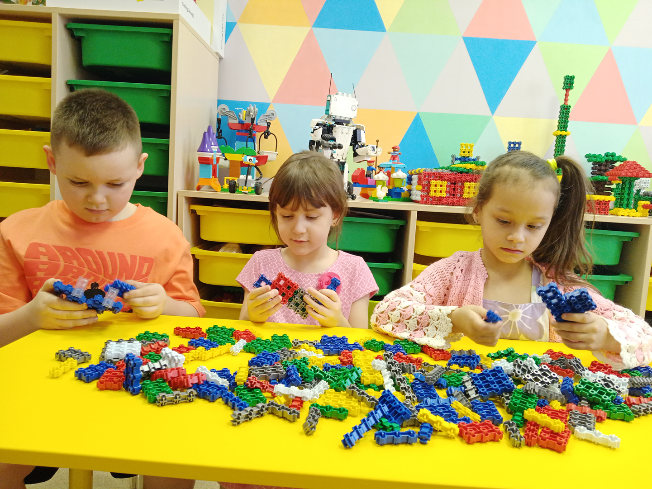 Игры на постановку, автоматизацию звуков и обучению грамотеИгра «Назови звук»Для детей 4-7 летЗадачи: - автоматизация поставленных звуков в предложениях,              - отработка пространственных предлогов и пространственные отношения между предметами,              - развитие грамматического строя речи,              - развитие фонематического восприятия,              - развитие мелкой моторики пальцев рук.Ход игры:Ребенку предлагается собрать или выложить фигуру по картинке из конструктора «Фанкластик» (например, ёлочку). Затем ребенок берет деревянные фигурки, в названии которых есть отрабатываемый звук (Л-ложка и др.), кладет по одной фигурке на картинку (под елку) и проговаривает предложение (Под елкой ложка). Предлоги могут быть разными: на, у, над и т.д.Игра «Звуки подружились»Для детей 4-7 летЗадачи: - автоматизация поставленных звуков в предложениях,              - дифференциация звуков в предложениях,              - отработка пространственных предлогов и пространственные отношения между предметами,              - развитие грамматического строя речи,              - развитие фонематического восприятия,              - развитие мелкой моторики пальцев рук.Ход игры:Ребенку предлагается собрать или выложить фигуру по картинке из конструктора «Фанкластик» (например, ёлочку). Затем ребенок берет деревянные фигуры, в названии которых отрабатываемый звук (Л-ложка или Ль-лягушка), кладет ее на картинку под фигуру (под елку) и проговаривает предложение (Под зеленой елкой лягушка, под зеленой елкой ложка и т.д.). Предлоги могут быть разными: на, у, над и др.Игра «Приготовь бутерброд или пирожное»Для детей 4-7 летЗадачи: - автоматизация и дифференциация поставленных звуков,              - развитие фонематического восприятия,              - развитие мелкой моторики пальцев рук.Ход игры:Игрок 1-2 человека называют картинку и за это получают деталь конструктора. Кто быстрее соберет гамбургер, тот и выиграл.Логопед: " Перед вами детали конструктора «Фанкластик». Кто правильно назовет картинку, тот получит деталь. Кто первый приготовит бутерброд, тот победил".Игра «Колодец»Для детей 5-7 летЗадачи: - автоматизация звука Л в предложениях,              - развитие фонематического восприятия,              - развитие мелкой моторики пальцев рук.Ход игры:Может участвовать 1 игрок. Ребенку предлагается построить колодец. Затем предметные картинки опускаются в колодец, и ребенок проговаривает: «В колодец упал…лук» и т.д. Потом предлагается достать картинки, проговаривая: «Я достал из колодца…».Игра «Два колодца»Для детей 5-7 летЗадачи: - автоматизация и дифференциация звуков Л и Ль в словах,              - развитие фонематического слуха,              - развитие мелкой моторики пальцев рук.Ход игры:Может участвовать 1игрок. Ребенку предлагается построить 2 колодца синий и зеленый. Затем предметные картинки или деревянные фигурки с заданными звуками Л и Ль проговариваются и опускаются в колодец (со звуком Л в синий, Ль в зеленый).Игра «Две башни»Для детей 4-7 летЗадачи: - автоматизация и дифференциация звуков по твердости и мягкости в словах,              - развитие фонематического слуха,              - закрепление понятий «выше-ниже», «больше-меньше», «длиннее -короче»,              - развитие мелкой моторики пальцев рук,Ход игры:Может участвовать 1 игрок. Ребенку даются предметные картинки с оппозиционными звуками по твердости и мягкости. Ребенок называет картинку, определяет заданный звук. Если звук твердый, берет синюю деталь, если мягкий – зеленую. Затем собирает башню (дорожку) по цветам синюю и зеленую. Определяет, какая башня выше-ниже или дорожка длиннее-короче, каких картинок было больше, каких меньше.Игра «Собери букву»Для детей 5-7 летЗадачи: - закрепление графического образа буквы,              - развитие мелкой моторики пальцев рук,              - развитие внимания, зрительной памяти.Ход игры: Из деталей конструктора «Фанкластик» дети создают графический образ пройденных букв (можно по схемам, а можно проявить творчество) Уникальность в трехмерной объемной модели. Разноцветность деталей наборов позволяет создавать буквы по цвету: красные - гласные, синие и зеленые - согласные твердые и мягкие. Собирать эти буквы в слоги, а затем в слова.Игра «Тихо-громко»Для детей 4-7 летЗадачи: - автоматизация звуков в слогах,              - развитие мелкой моторики пальцев рук.Ход игры:Ребенку предлагается выложить дорожку из элементов «Фанкластик» разной ширины, при этом повторяя заданный слог, если шире – громко, уже – тихо.Игра «Найди место звука в слове»Для детей 5-7 летЗадачи: - развитие фонематического слуха,- развитие мелкой моторики пальцев рук.Ход игры:Ребенку предлагается картинка, в которой нужно определить место заданного звука. Ребенок кладет под картинку длинный кирпичик желтого цвета и прикрепляет модель звука либо вначале, либо в середине, либо в конце.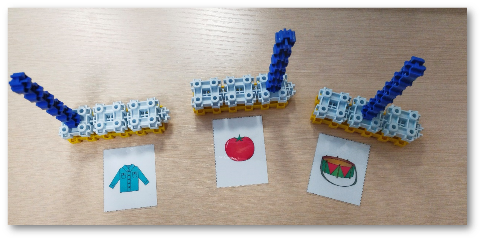 Игра «Слоги-дороги»Для детей 5-7 летЗадачи: - автоматизировать, дифференцировать звуков [c]-[c’], [с]-[ш] и др. в слогах,- автоматизировать по твёрдости – мягкости звуков,- развивать фонематический слух,- совершенствовать мелкую моторику.Ход игры: Ребёнок называет слог и присоединяет конструктор синего цвета (если твердый), зеленого (если мягкий), таким образом, выстраивая дорогу в прямом порядке, пальчиками шагая в противоположном направлении воссоздает обратные слоги.Игра «Проанализируй»Для детей 5-7 летЗадачи: - закреплять умение определять последовательность и количество звуков в слове,     - развивать фонематический слух.Ход игры:Перед ребёнком расположен длинный и короткий конструктор, а также изображения. Ему необходимо посмотреть на картинки определить количество звуков в слове и распределить конструктор: длинный под слово, имеющее большее количество звуков, а короткий, где меньшее количество звуков. Для усложненного варианта игры слова произносятся логопедом без опоры на изображение. Игра «Найди и назови»Для детей 5-7 летЗадачи: - развивать навык звукового анализа и синтеза,    - совершенствовать высшие психические функции.Ход игры: Перед ребёнком выложена графическая схема слова, также изображения. Дошкольнику необходимо распределить к каждой картинке подходящую схему.Игра «Буква»Для детей 5-7 летЗадачи: - развивать графо-моторные навыки,    - совершенствовать мелкую моторику пальцев рук,    - активизировать воображение, концентрацию внимания.Ход игры: Детям необходимо обвести фломастером, построенную букву из элементов конструктора и дорисовать, чтобы получился объект.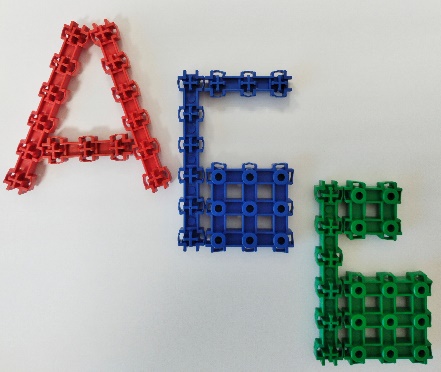 Игры на развитие высших психических функций и ориентировки в пространствеИгра «Слушай внимательно, выполняй старательно»Для детей 4-7 летЗадачи: - развитие слухового внимания,              - ориентировка на листе бумаги,              - закрепление понятий «вверху – внизу», «справа – слева», «между», «центр»,              - развитие мелкой моторики пальцев рук. Ход игры:Может участвовать 1-2 игрока. По словесной инструкции логопеда ребенок размещает детали «Фанкластик» на листе бумаги формата А4. (Положи красную деталь в правый верхний угол, положи желтую деталь в центр листа, положи синюю деталь между красной и синей и т.д.).Игра «Ритмический рисунок»Для детей 4-7 летЗадачи: - развитие внимания, мышления, зрительной памяти,              - развитие мелкой моторики пальцев рук.Ход игры:Ребенку предлагается выложить ритмический рисунок из деталей конструктора по образцу логопеда. Рисунок может быть вертикальным, горизонтальным, «змейкой», выкладываться по линии на листе бумаги и т.д.Игра «Повтори узор»Для детей 4-7 летЗадачи: - развитие мелкой моторики пальцев рук,              - развитие внимания, зрительной памяти, мышления.Ход игры:Ребенку предлагается скопировать рисунок из деталей конструктора «Фанкластик», расположенных в ячейках (модификация методики Л.А. Венгера «Запомни и расставь точки») с образца.  Каждому ребенку в качестве индивидуального образца предлагался лист с ячейками в количестве 4x4, где расставлены цветные элементы конструктора. Ребенку необходимо повторить рисунок или рисунки.    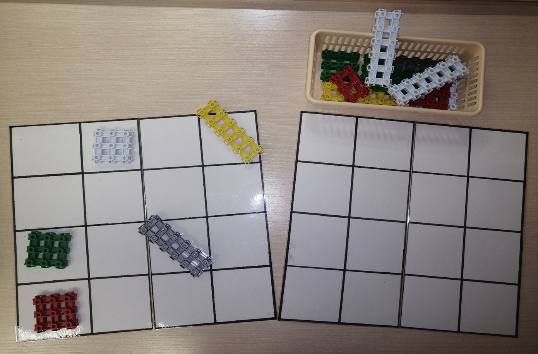 Игра «Найди»Для детей 4-7 летЗадачи: - развивать концентрацию слухового внимания,    - дифференцировать цвета,    - дифференцировать геометрические фигуры,    - совершенствовать понимание инструкции.Ход игры: Перед ребенком выложены различные фигуры конструктора разного цвета и формы. По инструкции учителя- логопеда: «Возьми ни желтый и ни зеленый», а также «Возьми ни квадратный зеленый и ни прямоугольный белый».Игра «На что похоже?»Для детей 4-7 летЗадачи: - развивать графо-моторные навыки,    - совершенствовать мелкую моторику пальцев рук,    - активизировать воображение, концентрацию внимания.Ход игры: Детям необходимо обвести фломастером элемент конструктора и дорисовать, чтобы получился объект.Игры на слоговую структуру словаИгра «Составь слово»Для детей 5-7 летЗадачи: - совершенствовать слоговую структуру слова,              - развивать слоговой анализ и синтез,              - дифференцировать движение пальцев рук,              - закреплять формирование высших психических функций.Ход игры: Ребёнок строит 6 колодцев (что означает 1 колодец- один слог в слове, 2- два слова и 3 – три слога). Далее на слух определяет количество слогов в слове и опускает картинки, на которых изображено услышанное слово. Для подготовительной группы усложнение –  перед ними разбросаны слоги и им необходимо собрать слово и определить в нём количество слогов.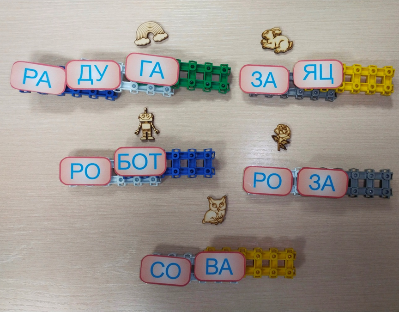 Игра «Что за слово?»Для детей 6-7 летЗадачи: - развивать слоговой анализ и синтез,    - совершенствовать высшие психические функции.Ход игры: К каждому элементу конструктора прикреплен слог, детям необходимо соединить конструктор и составить слово.Игры на развитие грамматического строя речи и лексического запасаИгра «Разноцветная дорожка»Для детей 4-7 летЗадачи: - упражнять в подборе слов антонимов,              - развитие мелкой моторики пальцев рук,              - развитие внимания, зрительной памяти.Ход игры:Может участвовать 1 игрок. Ребенок и логопед совместно выкладывают дорожку из разноцветных элементов «Фанкластик». На каждый элемент, ребенок должен назвать слово с противоположным значением (тихо-громко, высоко-низко, дальше-ближе) и т.д.Приложение №3Картотека«Игры с конструктором «Фанкластик» на развитие мелкой моторики»Цель: развитие мелкой моторики.Задачи: обеспечить автоматизированные движения пальцев рук, совершенствовать ритмическую стороны речи с помощью взаимосвязи стихотворении и движений.Оборудование: конструктор «Фанкластик», шнурки, палочки пластиковые.«Укрепим наши руки»Дети одновременно сжимают детали конструктора «Фанкластик» в обеих руках.Кисти рук я развиваю.Палочку в руках сжимаю.Раз, два-правой жму, Три, четыре-левой жму.Поработал так немножко,Все-горячая ладошка!      Н.А.Омарова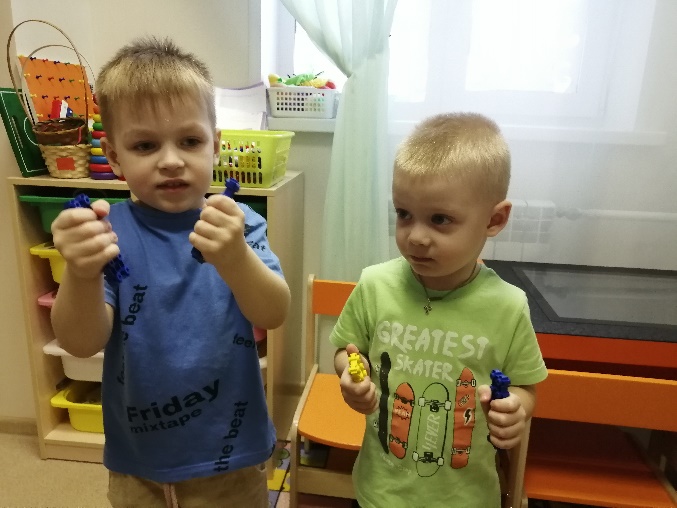 «Собираем бревнышки»Дети поднимают деталь конструктора «Фанкластик» большим и указательным пальцами. Большим и средним, большим и безымянным, большим и мизинцем.Братья помогают папе,Старший братик и меньшой,Очень ловко и умело,Поднимают груз большой.      Э.Отакулова«Пила»Дети «пилят» ладонь деталью конструктора «Фанкластик»:Пили, пила, пили, пила.Зима холодная пришла.Напили нам дров скорее. Печь истопим, всех согреем!После завтрака мы с вамиВ лес поедем за дровами.             (Поменяли руку).Пилим-пилим, пилим-пилим!Быстро мы бревно осилим!Рубим-рубим, рубим-рубим!Топором работать будем. Привезем домой дрова,Сложим посреди двора.              С. Ермакова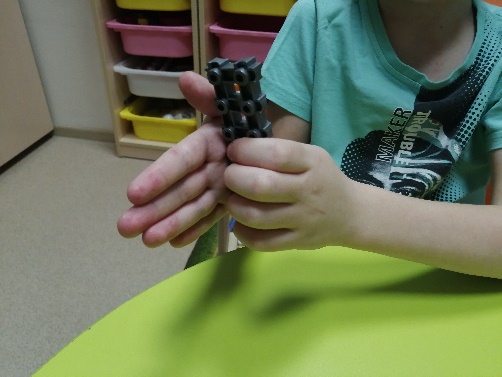 «Дрова»Дети собирают рукой как можно большее количество деталей конструктора «Фанкластик».Грузовик привез дрова,Соберем их со двора.        Г. Пичугина«Гвозди»Дети держат деталь конструктора «Фанкластик» большим и указательным пальцами правой руки и стучит им по пальцам левой руки. Затем руки меняются.       Бом, бом, бом,По гвоздям бьем молотком.Гвозди не вбиваются, только загибаются. «Пальчиковые дорожки»Детям предлагается «проскакать» пальчиками левой руки по кружочкам деталей конструктора «Фанкластик»: большим и указательным, указательным и средним, средним и безымянным и т.д. Затем сделать это правой рукой, затем двумя руками одновременно. Направление движения пальцев усложняется.  Два жучка пошли гулять,Свои ножки поразмять.Каждый по своей дорожке,Не устали бы их ножки!  Зайчик, зайчик, поскачиИ морковку поищи, Поищу капустку-Будет очень вкусно!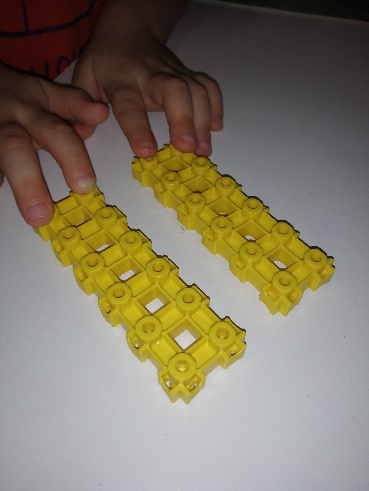  «Четки» или «Украсим палочку»Ребенок нанизывает детали конструктора «Фанкластик» на шнурок или палочку. Этот процесс можно сопровождать стихами, проговорить дни недели, месяцы года, считать до 10-ти и обратно, называть детенышей животных и т.д.Нужны Сереже чётки: 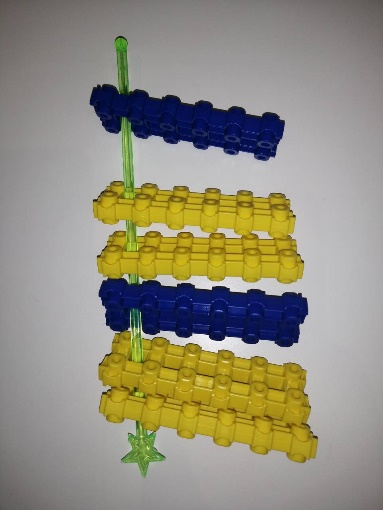 Такой шнурок короткий, Такие бусы на шнурке, Перебирают их в руке.                А. Барто                        «Шнуровка»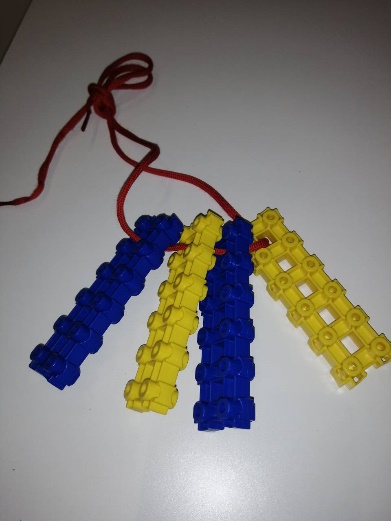 У меня в руках шнурочкиОчень хитрые браточки.Скользкие, упрямыеОзорные самые!Не могу пока шнурокЗавязать я в узелок.Чтоб из рук не вырывалсяИ на бантике держался.В руки я шнурочек взялВновь завязывать я стал. Приложение №4Логопедические игры с пособиями В. Воскобовича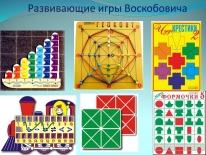 Примеры игр: - для проведения артикуляционной гимнастики с «Логоформочки 5»Ребёнок может самостоятельно собирать фигуру по образцу из «Логоформочки 5», либо это делает логопед, спрашивает: «На что похоже?», и ребенок выполняет упражнение.   «Индюк»  «Чашечка»  «Лошадка»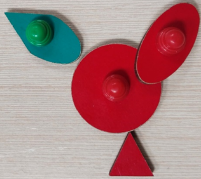 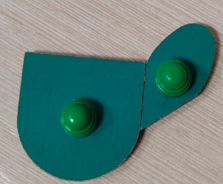 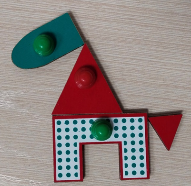  «Иголочка» «Трубочка»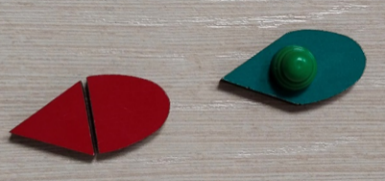 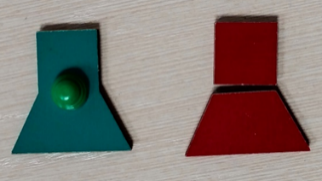 - для проведения артикуляционной гимнастики с «Игровизор» и «Лабиринты» Ребёнок ведет фломастером дорожку, делает остановки на определённых картинках и выполняет упражнение.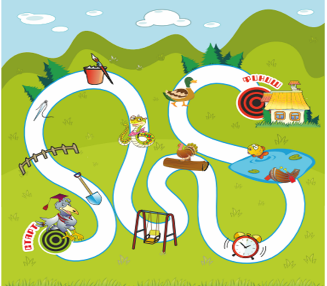 - на автоматизацию звука в слове с «Прозрачный квадрат».Дети берут по очереди льдинки, чтобы собрать из них квадрат и придумывают слово на заданный звук. Победит тот, кто соберёт больше квадратов.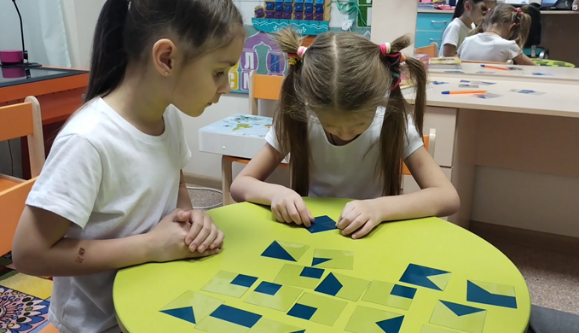 - на развитие мелкой моторики и графомоторных навыков игра «Дорисуй» с «Логоформочки 5». Логоформочки можно обводить, дорисовывать схемы до образов, раскрашивать, штриховать; придумывать свои сюжетные линии, задания – творчески подходить к игровому материалу!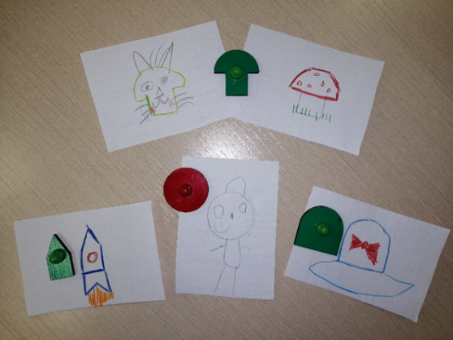 - игры на автоматизацию звуков с «Квадратом Воскобовича». На цветные элементы квадрата наклеивают разрезные картинки на автоматизируемый звук. Ребёнок ищет, соединяет подходящие грани и называет слово.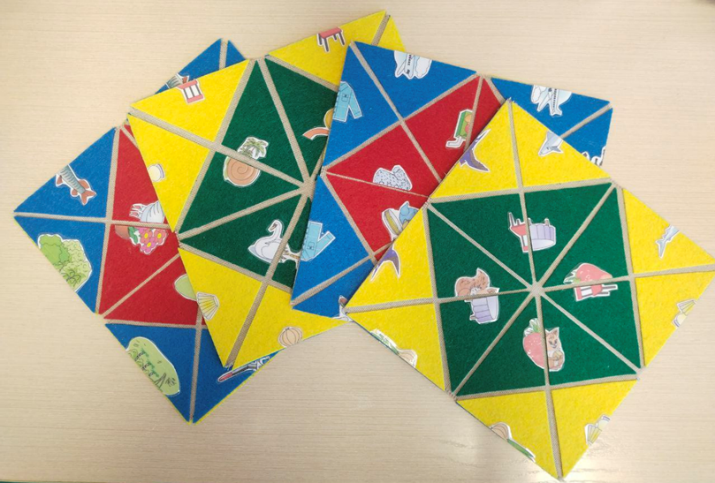 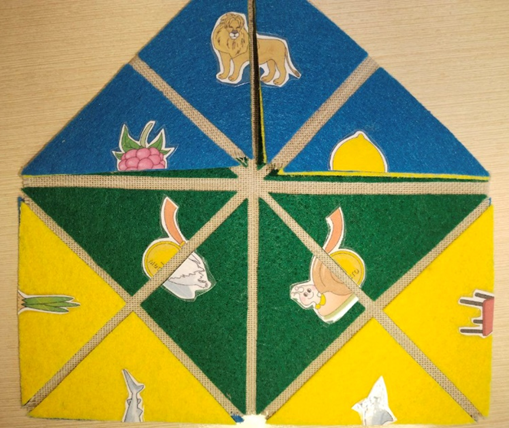 Приложение №4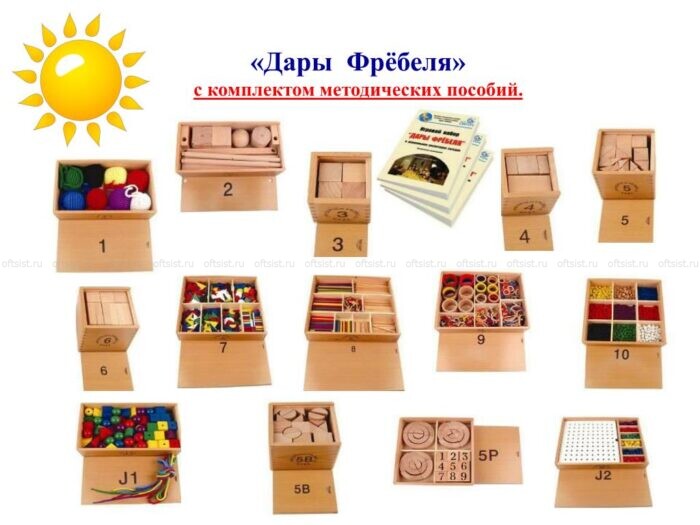 №Название раздела, темыФормы проверки реализации программыСодержаниеКол-во часов№Название раздела, темыФормы проверки реализации программыСодержаниеПрактика1.«Я люблю свою лошадку…»(Игрушки)Наблюдение за деятельностью детейАртикуляционные упражнения на основе игры В.Воскобовича «Прозрачный квадрат» - «Лошадка»;Развитие мелкой моторики: упр. с конструктором «Фанкластик» - «Дудочка», «Четки»;Развитие речевого дыхания: «Пофыркай, как лошадка», «Поцокай, как лошадка»;Физкультминутка: «Буратино»;Речевой материал: - Игры на развитие фонематического слуха на неречевых звуках «Угадай, что звучит», «Хлопни как я»- Упражнение «Чего не стало» отработка существительных в род. падеже  по теме «Игрушки» - Игра «Чей?» согласование существительных с притяжательными местоимениями мой, моя (мой медведь, моя машина) и др. (конструктор «Фанкластик»)12.«Эту ягодку беру…» (Ягоды и фрукты)Наблюдение за деятельностью детейАртикуляционная гимнастика с использованием игры «Логоформочки 5» В. Воскобовича;Развитие мелкой моторики: кинезиологические упр. с конструктором «Фанкластик» № 1, №2;Развитие речевого дыхания: «Сдуй с фруктов листочки»;Физкультминутка: «В саду»;Речевой материал: - Игры на развитие фонематического слуха «Поймай звук У», «Произнеси звук коротко или длинно, когда увидишь символ» (модуль №8 «Дары Фрёбеля»)- Упражнение «Назови ласково» образование слов с уменьшительно-ласкательными суффиксами (сад-садик, яблоко-яблочко) 13.«Приходи к нам в огород…»(Овощи. Огород)Наблюдение за деятельностью детейАртикуляционные упражнения «Сладко и горько»;Развитие мелкой моторики и графомоторных навыков: кинезиологические упр. с конструктором «Фанкластик» № 1, обводка по трафарету фигур овощей;Развитие речевого дыхания: «Сдуй с овощей листочки»;Физкультминутка: «Урожай»;Речевой материал: - Игры на развитие фонематического слуха «Поймай звук У», «Произнеси звук по схеме» - Игра «Что в корзине»- Упражнение «Короткие слова» знакомство с предлогами В, НА, игра «Где овощи», «Где растёт» (конструктор «Фанкластик»)14.«Вдруг закрыли небо тучи…»(Осень)Наблюдение за деятельностью детейАртикуляционные упражнения на основе игры В.Воскобовича «Прозрачный квадрат» - «Гриб»;Развитие мелкой моторики и графомоторных навыков: кинезиологические упр. с конструктором «Фанкластик» № 2, 3; обводка по контуру «Дождик»Развитие речевого дыхания: «Подуй на листочки»;Физкультминутка: «Погуляем в садике»;Речевой материал:- Игры на развитие фонематического слуха «Поймай звук А», «Произнеси звук коротко или длинно, когда увидишь символ» («Коврограф Теремки», «Разноцветные верёвочки»)- Упражнение «Чего не хватает?» образование сущ-х род.падежа 15.«Мишка косолапый по лесу идёт…»(Дикие животные и их детеныши)Наблюдение за деятельностью детейАртикуляционные упражнения на основе игры В.Воскобовича «Прозрачный квадрат» - «Голова»;Развитие мелкой моторики: кинезиологические упр. с конструктором «Фанкластик» № 3, 4;Развитие речевого дыхания: «Сердитый ёжик»;Физкультминутка: «Мишка косолапый по лесу идет»;Речевой материал: - Игры на развитие фонематического слуха «Поймай звук А», «Произнеси звук по схеме» (конструктор «Фанкластик»)- Игра «Кто живет в лесу» -Упражнение «Большой-маленький» образование существительных с уменьшительно-ласкательными суффиксами –ик, –чик, –ечк, -очк, –еньк, -оньк по теме (зайчик-зайчонок, белочка-бельчонок)16.«Кто пасётся на лугу?..»(Домашние животные и их детеныши)Наблюдение за деятельностью детейАртикуляционные упражнения на основе игры В.Воскобовича «Прозрачный квадрат» - «Собачка»; Развитие мелкой моторики: кинезиологические упр. с конструктором «Фанкластик» № 4, 5;Развитие речевого дыхания: «Мычалка», «Кошка мяукает»;Физкультминутка: «Лошадка скачет»;Речевой материал: - Игры на развитие фонематического слуха «В стране звуков А и У», «Произнеси звук, когда увидишь символ» («Мини Ларчик», «Разноцветные кружки»)- Игра «Кто у мамы»- Упражнение «Один-много» образование существительных мн.числа им.падежа (кот-коты, корова-коровы, телёнок-телята) (конструктор «Фанкластик»)17.«Птицы улетают на юг»(Перелетные птицы)Наблюдение за деятельностью детейАртикуляционные упражнения на основе игры В.Воскобовича «Прозрачный квадрат» - «Птица»;Развитие мелкой моторики: кинезиологические упр. с конструктором «Фанкластик» № 5, 6;Развитие речевого дыхания: «Улетают птицы», «Кукушка»;Физкультминутка: «Птицы крыльями махали»;Речевой материал: - Игры на развитие фонематического слуха «Звук И», «Измени свой голосок» («Игровизор»)- Игра «Отгадай загадку»- Упражнение «Посчитай» согласование числительных с существительными мужск. и женск. рода (одна птица, две птицы и т.д.) («Кораблик «Брызг-брызг»)18.«Мы едем, едем, едем…»(Транспорт)Наблюдение за деятельностью детейАртикуляционная гимнастика с использованием игрового набора «Дары Фрёбеля» модуль № 7 «Повтори узор»;Развитие мелкой моторики: кинезиологические упр. с конструктором «Фанкластик» № 5, 6;Развитие речевого дыхания: «Лопнула шина», «Регулировщик»;Физкультминутка: «Качу, верчу»;Речевой материал: - Игры на развитие фонематического слуха «Угадай, какой звук» (А, У, И), «Хлопни, когда услышишь»- Игра «Кто, чем управляет»- Упражнение «Назови, что делает» различение противоположных по значению названия действий (идет-стоит, поднимает-опускает и т.д.) (конструктор «Фанкластик»)  19.«Кормушку для птиц мы к зиме смастерили»(Зимующие птицы)Наблюдение за деятельностью детейАртикуляционные упражнения на основе игры В.Воскобовича «Прозрачный квадрат» - «Пёрышко»;Развитие мелкой моторики и графомоторных навыков: упр. с конструктором «Фанкластик» - «Пила», «Дятел»; рисование из геометрических фигур «Птичка»;Развитие речевого дыхания: «Ворона», «Дятел»;Физкультминутка: «Птицы крыльями махали»;Речевой материал: - Игры на развитие фонематического слуха «Звук О», «Измени свой голосок» - Игра «Угадай по описанию»- Упражнение «Короткие слова» с предлогами НА, С, В, игра «Откуда летит», «Где сидит» (конструктор «Фанкластик»)  110.«Погода снежная была - отличная погода…»(Зима)Наблюдение за деятельностью детейАртикуляционные упражнения на основе игры В.Воскобовича «Конструктор букв» - «Снежинка»;Развитие мелкой моторики: пальчиковое рисование «Снежинка»;Развитие речевого дыхания: «Буря в стакане»;Физкультминутка: «Не боимся мы метели»;Речевой материал: - Игры на развитие фонематического слуха «Кто как кричит», «Измени свой голосок»- Упражнение «Кто что делает» согласование имен существительных с глаголами единственного и множественного числа (снежинка падает – снежинки падают, мальчик играет – мальчики играют ), составление предложений по вопросам (конструктор «Фанкластик»)  111.«Мы на улицу пойдем…»(Одежда)Наблюдение за деятельностью детейАртикуляционная гимнастика с использованием игрового набора «Дары Фрёбеля» модуль № 8 «Продолжи ряд»;Развитие мелкой моторики: кинезиологические упр. с конструктором «Фанкластик» № 7, 8;Развитие речевого дыхания: «Застёгиваем молнию на куртке», «Стираем и выжимаем бельё»;Физкультминутка: «Стираем, стираем…»;Речевой материал: - Игры на развитие фонематического слуха «Послушай и ответь», «Слушай внимательно, покажи правильно!» ( У- О) - Упражнение «Найди по описанию» - Игра «У тебя какой?» различение противоположных по значению названия признаков (теплый-холодный, сухой-мокрый и т.д.) (конструктор «Фанкластик»)  112.«Научу обуваться и братца…»(Обувь)Наблюдение за деятельностью детейАртикуляционная гимнастика с использованием игры «Логоформочки 5» В.Воскобовича;Развитие мелкой моторики: упр. с конструктором «Фанкластик»- «Шнурочки», «Ходули»;Развитие речевого дыхания: «Чистим ботинки», «Сдуваем пыль»;Физкультминутка: «Обували мы сапожки…»;Речевой материал: - Игры на развитие фонематического слуха «Смотри внимательно, выполняй старательно!», «Слушай внимательно, произноси старательно!» (А, У, О, И)- Упражнение «Угадай по описанию»- Игры «Назови ласково» образование существительных уменьшительно-ласкательных форм (сапог-сапожок, тапок-тапочек), «Один-много» образ-е существительных мн.числа (сапог-сапоги, тапок-тапки) (модуль №6 «Дары Фрёбеля»)113.«Мы построим дом высокий ...»(Жилище человека)Наблюдение за деятельностью детейАртикуляционные упражнения на основе игры В.Воскобовича «Конструктор букв» - «Избушка на курьих ножках»;Развитие мелкой моторики и графомоторных навыков: упр. с конструктором «Фанкластик»- «Пила», «Собираем брёвнышки»; рисование из геометрических фигур со штриховкой «Дом»Развитие речевого дыхания: «Подуй на шторки», «Подуй в трубу»;Физкультминутка: «Дом построить мы решили…»;Речевой материал: - Игры на развитие фонематического слуха «Поймай звук Э», «Произнеси звук коротко или длинно, когда увидишь символ»- Игра «Угадай, кто, где живёт» с предлогами В, ИЗ (конструктор «Фанкластик»)  - Упражнение «Составь предложение по схеме»114.«Наша ёлка высока…»(Новогодний праздник)Наблюдение за деятельностью детейАртикуляционная гимнастика с использованием игрового набора «Дары Фрёбеля» модуль № 7 «Повтори узор»;Развитие мелкой моторики и графомоторных навыков: упр. с конструктором «Фанкластик»- «Бусы», «Украсим палочку»; обводка по контуру «Ёлочка»Развитие речевого дыхания: «Наряди ёлочку»;Физкультминутка: «Новогодний хоровод»;Речевой материал: - Игры на развитие фонематического слуха «Сядет тот, кто повторит»- Упражнение «Какой, какая, какие» подбор прилагательных к существительным по теме (мишура нарядная, елка колючая, снег скрипучий) (модуль №1«Дары Фрёбеля»)- Игра «Чего не стало» («Мини Ларчик», «Кармашки»)115.«Мои сани едут сами…»(Зимние забавы. Рождество)Наблюдение за деятельностью детейАртикуляционная гимнастика с использованием камушек «Марблс» «Снежинки»;Развитие мелкой моторики: кинезиологические упр. с конструктором «Фанкластик» № 9;Развитие речевого дыхания: «Подуй на снежинки»;Физкультминутка: «Не боимся мы метели…»;Речевой материал: - Игры на развитие фонематического слуха «Послушай и ответь», «Слушай внимательно, покажи правильно!» ( Э- И)- Упражнение «Какой, какая, какие» подбор качественных прилагательных к существительным по теме (ёлочка зеленая, снег белый) (модуль №1 «Дары Фрёбеля»)  - Составление рассказа по картинке «Зимние забавы»116.«Много мебели в квартире…»(Мебель)Наблюдение за деятельностью детейАртикуляционная гимнастика с использованием игрового набора «Дары Фрёбеля» модуль № 7 «Повтори узор»;Развитие мелкой моторики: кинезиологические упр. с конструктором «Фанкластик» № 9, 10;Развитие речевого дыхания: «Загони пробку под стул», «Сдуваем пыль»;Физкультминутка: «Шкаф высокий посмотри…»;Речевой материал: - Игры на развитие фонематического слуха «Смотри внимательно, выполняй старательно!», «Слушай внимательно, произноси старательно!» (А, У, О, И,Э)- Игра «Угадай по описанию» (конструктор «Фанкластик» «Стол»)  - Упражнение «Короткие слова» с предлогами ОКОЛО, ПОД, ЗА- Игра «Куда поставить», «Где лежит»117.«Мы посуду перемыли…»(Посуда)Наблюдение за деятельностью детейАртикуляционная гимнастика с использованием игры «Логоформочки 5» В.Воскобовича;Развитие мелкой моторики и графомоторных навыков: упр. с конструктором «Фанкластик» - «Палочку в руках катаю»; обводка по трафарету «Посуда»Развитие речевого дыхания: «Яблочко на тарелочке»;Физкультминутка: «Будем маме помогать…»;Речевой материал: - Игры на развитие фонематического слуха «Сядет тот, кто повторит»- Игра «Что я вижу»- Упражнение «Посчитай» согласование имён числительных с именами существительными (два стакана, пять тарелок) («Кораблик «Плюх-плюх»)     118.«Не могу решить я всё же, на кого же я похожа…»(Человек и части тела)Наблюдение за деятельностью детейАртикуляционная гимнастика с использованием игрового набора «Дары Фрёбеля» модуль № J1 «Продолжи ряд»;Развитие мелкой моторики и графомоторных навыков: кинезиологические упр. с конструктором «Фанкластик» № 10; рисование «Моё лицо» Развитие речевого дыхания: «Подуй на себя» (не правый глаз, на нос и т.д.);Физкультминутка: «Мы топаем ногами…»;Речевой материал: - Игры на развитие фонематического слуха «Тихо-громко»)  («Мини Ларчик», «Разноцветные кружки»)- Упражнение  «Чей?» согласование существительных с притяжательными местоимениями мой, моя (мой нос, моя нога) - Игра «Две стороны» знакомство с понятием лево-право119.«Мы варили суп, суп…»(Продукты)Наблюдение за деятельностью детейАртикуляционная гимнастика с использованием игрового набора «Дары Фрёбеля» модуль № 7 «Повтори узор»;Развитие мелкой моторики: кинезиологические упр. с конструктором «Фанкластик» № 17;Развитие речевого дыхания: «Рисование выдыханием через трубочку по муке»;Физкультминутка: «Покупаем мы продукты»;- Игры на развитие фонематического слуха «Звук Ы», «Измени свой голосок»- Упражнение «Отгадай загадку»- «Кто что делает» согласование глаголов с именами существительными в форме  единственного и множественного числа (ребенок кашу ест, а дети кашу едят) (модуль №J2 «Дары Фрёбеля»)  120.«Наша армия родная…»(Наши защитники)Наблюдение за деятельностью детейАртикуляционные упражнения на основе игры В.Воскобовича «Конструктор букв» - «Кораблик»;Развитие мелкой моторики: упр. с конструктором «Фанкластик»- «Укрепим наши руки»;Развитие речевого дыхания: «Забей мяч в ворота»;Физкультминутка: «Самолёт»;Речевой материал: - Игры на развитие фонематического слуха «Сядет тот, кто повторит»- Упражнение «Посчитай» согласование имен числительных с именами существительными (один солдат, два солдата и т.д.)- Упражнение «Скажи наоборот» подбор слов противоположных по смыслу (большой-маленький, веселый-грустный) (конструктор «Фанкластик»)  121.«Мамин день…»(8 марта)Наблюдение за деятельностью детейАртикуляционная гимнастика с использованием игрового набора «Дары Фрёбеля» модуль № J2 «Продолжи ряд»;Развитие мелкой моторики: упр. с конструктором «Фанкластик»- «Дудочка», «Бусы»;Развитие речевого дыхания: «Выдувание клякс из трубочки» с дорисовыванием «Цветы для мамы»;Физкультминутка: «Стираем, стираем…»;Речевой материал: - Игры на развитие фонематического слуха «Послушай и ответь», «Слушай внимательно, покажи правильно!» ( Ы- И)- Игра «Открытка для мамы» с предлогами К, ОТ - Упражнение «Кому подарок?» образование сущ-х дательного падежа (маме, сестре и т.д.) («Коврограф Теремки», «Разноцветные верёвочки»)122.«Да здравствует милая Африка…»(Животные жарких стран)Наблюдение за деятельностью детейАртикуляционные упражнения на основе игры В.Воскобовича «Прозрачный квадрат» - «Жираф»;Развитие мелкой моторики: кинезиологические упр. с конструктором «Фанкластик» № 17;Развитие речевого дыхания: «Бегемотик», «Разговор обезьян»;Физкультминутка: «Пятна у жирафа»;Речевой материал: - Игры на развитие фонематического слуха «Кто позвал?», «Повтори»- Игры «Большой-маленький» образование существительных уменьшительно-ласкательных форм в ед. и мн.числе (тигр-тигрёнок, лев-львёнок),(у льва-львята, а тигра-тигрята) (модуль №8 «Дары Фрёбеля»)- Составление рассказа по картинке «В Африке»123.«Звенит капель…»(Ранняя весна)Наблюдение за деятельностью детейАртикуляционная гимнастика с использованием игры «Логоформочки 5» В.Воскобовича;Развитие мелкой моторики: кинезиологические упр. с конструктором «Фанкластик» № 7;Развитие речевого дыхания: «Ручеек журчит», «Капель стучит по крыше»;Физкультминутка: «Краски весны»;Речевой материал: - Игры на развитие фонематического слуха «Поймай звук» (выделение гласного звука из ряда гласных и согласных)- Упражнение «Какая?» подбор слов - синонимов (трава – мягкая, пушистая, погода-теплая, холодная и т.д.) (модуль №J1 «Дары Фрёбеля»)- Составление предложений о весне с опорой на картинку124.«Мы очень любим город свой…»(Мой город)Наблюдение за деятельностью детейАртикуляционная гимнастика с использованием камушек «Марблс» «Солнышко»;Развитие мелкой моторики: кинезиологические упр. с конструктором «Фанкластик» №  8, 9;Развитие речевого дыхания: «Подуй на вертушку»;Физкультминутка: «Если на улице дождик идёт…»;Речевой материал: - Игры на развитие фонематического слуха «Поймай звук» (выделение гласного звука из ряда гласных и согласных)- Упражнение «Я шагаю» с предлогом ПО - Игра «Сажи наоборот» различение противоположных по значению названия признаков (большой-маленький, высокий-низкий и т.д.) («Коврограф Теремки», «Круговерт и стрелочка»)125.«Пальчиком рисуем круг…»(Цвет, форма, величина предметов)Наблюдение за деятельностью детейАртикуляционная гимнастика с использованием игрового набора «Дары Фрёбеля» модуль № 8 «Продолжи ряд»;Развитие мелкой моторики: лепка «Красный шар»;Развитие речевого дыхания: «Рисование выдыханием через трубочку на песке»;Физкультминутка: «Найди свой домик»;Речевой материал: - Игры на развитие фонематического слуха «Сядет то, кто повторит» - Упражнение «Найди и назови» согласованию качественных прилагательных с существительными (зелёный круг, красный квадрат и т.д.) («Игровизор»)- Упражнение «Матрёшка» сравнительная степень прилагательных (эта матрешка высокая, а эта пониже и т.д.)126.«В тёмном небе звёзды светят…»(Космос)Наблюдение за деятельностью детейАртикуляционная гимнастика с использованием игрового набора «Дары Фрёбеля» модуль № J1 «Продолжи ряд»;Развитие мелкой моторики: кинезиологические упр. с конструктором «Фанкластик» № 17, 18;Развитие речевого дыхания: «Лети, ракета!»;Физкультминутка: «Отправляемся в полёт»;Речевой материал: - Игры на развитие фонематического слуха «Поймай звук» (выделение гласного звука из ряда гласных и согласных)- Упражнение «Посчитай» согласование числительных с существительными мужск. и женск. рода (одна ракета, две ракеты и т.д.) («Кораблик «Плюх-плюх»)127.«Его поливаю, его берегу…»(Комнатные растения)Наблюдение за деятельностью детейАртикуляционные упражнения на основе игры В.Воскобовича «Прозрачный квадрат» - «Цветок»;Развитие мелкой моторики: кинезиологические упр. с конструктором «Фанкластик» № 18;Развитие речевого дыхания: «Аромат цветов»;Физкультминутка: «Фиалка»;Речевой материал: - Игры на развитие фонематического слуха «Сядет то, кто повторит»- Упражнение с простыми предлогами В, НА, ПОД, НАД «Где растёт», «Где стоит» и составление с ними  простых предложений (цветок стоит на столе и т.д.) (конструктор «Фанкластик»)128.«Что такое День Победы…»(День Победы)Наблюдение за деятельностью детейАртикуляционные упражнения на основе игры В.Воскобовича «Прозрачный квадрат» - «Парусник»;Развитие мелкой моторики: конструктор «Фанкластик» - конструирование «Флажок»;Развитие речевого дыхания: Выдувание клякс из трубочки «Праздничный салют»»;Физкультминутка: «В пограничников играем…»;Речевой материал: - Игры на развитие фонематического слуха «Поймай звук» (выделение гласного звука из ряда гласных и согласных)- Разучивание стихотворения Е. Благининой «Флажок»129.«Когда я вырасту…»(Мир профессий)Наблюдение за деятельностью детейАртикуляционная гимнастика с использованием игрового набора «Дары Фрёбеля» модуль № 7 «Повтори узор»;Развитие мелкой моторики: кинезиологические упр. с конструктором «Фанкластик» № 17,18;Развитие речевого дыхания: «Гонщик», «Паровозик», «Самолет»;Физкультминутка: «Автомобили»;Речевой материал: - Игры на развитие фонематического слуха «Поймай звук» (выделение гласного звука из ряда гласных и согласных)- Упражнение «Угадай по описанию» по теме «Профессии»- Упражнение «Кто что делает» согласование существительного с глаголом (учитель учит, врач лечит и др.) («Квадрат Воскобовича»)130.«Жук сидит на веточке…»(Поздняя весна. Насекомые.)Наблюдение за деятельностью детейАртикуляционная гимнастика с использованием игры «Логоформочки 5» В.Воскобовича;Развитие мелкой моторики: упр. с конструктором «Фанкластик»- «Паучок», «Украсим палочку»;Развитие речевого дыхания: «Лови комара», «Муха в паутине»;Физкультминутка: «Кузнечики»;Речевой материал: - Игры на развитие фонематического слуха «Сядет то, кто повторит»- Упражнение «Отгадай загадку»- Упражнение «Сравни» сравнительная степень прилагательных (этот жук маленький, а этот побольше; эта лавочка широкая, а эта поуже и т.д.) (конструктор «Фанкластик»)1ИТОГО:ИТОГО:ИТОГО:ИТОГО:30№Название раздела, темыФормы проверки реализации программыСодержаниеКол-во часов№Название раздела, темыФормы проверки реализации программыСодержаниеПрактика1.«Я иду по тротуару…»(Наш город. Моя улица)Наблюдение за деятельностью детейАртикуляционные упражнения на основе игры В.Воскобовича «Конструктор букв» - «Цветок»;Развитие мелкой моторики: упр. с конструктором «Фанкластик»- «Ходули», «Пальчиковые дорожки»;Развитие речевого дыхания: «Подуй на султанчик»;Физкультминутка: «Если на улице дождик идёт…»;Речевой материал: - Игры на развитие фонематического слуха «Слушай внимательно», «Поиграем вместе» (выделение гласного звука А) (конструктор «Фанкластик», («Коврограф Теремки», «Буквы»)- Лепкка «Буква А» - Упражнение «Чей? Чья?» согласование существительных с притяжательными местоимениями мой, моя (мой город, моя улица)- Игра «Где что происходит?» отработка окончаний имен сущ-х ед.числа12.«Приходи к нам в огород…»(Сад. Фрукты. Огород. Овощи)Наблюдение за деятельностью детейАртикуляционная гимнастика с использованием игрового набора «Дары Фрёбеля» модуль № 7 «Повтори узор»;Развитие мелкой моторики: кинезиологические упр. с конструктором «Фанкластик» № 1, 2, 3;Развитие речевого дыхания: «Сдуй с овощей листочки»;Физкультминутка: «Огород у нас в порядке»;Речевой материал: - Игры на развитие фонематического слуха «Третий лишний», «Тихо-громко» (выделение гласного звука У) (конструктор «Фанкластик», «Коврограф Теремки», «Буквы»)- Лепка «Буква У»- Игра «Назови ласково» образование слов с уменьшительно-ласкательными суффиксами (сад-садик, двор-дворик, яблоко-яблочко, картошка-картошечка, огурец-огурчик)- Упражнение «Один-много»  употребление существительных во множественном числе род. падеже (фрукты-фруктов, сад-садов, яблоки-яблок, груши-груш) (модуль №8 «Дары Фрёбеля»)  - Упражнение «Проговори» слова второй слоговой структуры (малина, овощи, калина, рябина) (конструктор «Фанкластик»)13.«К югу птицы улетают…»Перелетные птицыНаблюдение за деятельностью детейАртикуляционные упражнения на основе игры В.Воскобовича «Прозрачный квадрат» - «Пёрышко»Развитие мелкой моторики: кинезиологические упр. с конструктором «Фанкластик» № 4;Развитие речевого дыхания: «Подуй на пёрышко», «Кукушка»;Физкультминутка: «Опустел скворечник…»;Речевой материал: - Игры на развитие фонематического слуха «Поймай звук», «О чём я говорю» (выделение гласного звука И) (конструктор «Фанкластик», «Коврограф Теремки», «Буквы»)- Выкладывание из конструктора «Буква У»- Упражнение «Угадай по описанию»- Игра «Назови ласково» учить согласовывать существительные с глаголами в единственном и множественном числе (птица улетает-птицы улетают, птенец окреп-птенцы окрепли)- Упражнение «Короткие слова» с предлогами НА, С, В - Игра «Куда? Откуда?» (конструктор «Фанкластик»14.«Под высокой сосной скачет зайка косой…»(Дикие животные и их детеныши)Наблюдение за деятельностью детейАртикуляционная гимнастика с использованием игры «Логоформочки 5» В.Воскобовича;Развитие мелкой моторики: упр. с конструктором «Фанкластик» - «Пальчиковые дорожки», «Украсим палочку»;Развитие речевого дыхания: «Сердитый ёжик»;Физкультминутка: «Скачет зайка»;Речевой материал: - Игры на развитие фонематического слуха «Что я говорю?», «Живые звуки» (звуки А, У, И)- Упражнение «Кто такой? «Кто такие?» согласование существительных с прилагательными в роде, числе, падеже (бурые медведи-бурый медведь, бурым медведям) (модуль № 1, 8 «Дары Фрёбеля») - Игра «Большой-маленький» образвание существительных с уменьшительно-ласкательными суффиксами –ик, –чик, –ечк, -очк, –еньк, -оньк по теме (зайчик, белочка) («Квадрат Воскобовича»)15.«Ходит осень в нашем парке…»(Осень)Наблюдение за деятельностью детейАртикуляционные упражнения на основе игры В.Воскобовича «Прозрачный квадрат» - «Гриб»;Развитие мелкой моторики: кинезиологические упр. с конструктором «Фанкластик» № 5, 6;Развитие речевого дыхания: «Подуй на листочки»;Физкультминутка: «Осенью»;Речевой материал: - Игры на развитие фонематического слуха «Слушай внимательно», «Да-нет» (выделение гласного звука Э)- Выкладывание из фасоли «Буква Э»- Игра «Чего не бывает осенью?»- Игра «Какой? Какая? Какие?» употребление качественных прилагательных с существит-ми муж. и жен. рода (жёлтая трава, красные листья) (модуль №8 «Дары Фрёбеля»)  16.«С чего начинается Родина…»(Наша страна)Наблюдение за деятельностью детейАртикуляционная гимнастика с использованием игрового набора «Дары Фрёбеля» модуль № 8 «Продолжи ряд»;Развитие мелкой моторики: кинезиологические упр. с конструктором «Фанкластик» № 7, 8;Развитие речевого дыхания: «Мыльные пузыри»;Физкультминутка: «Как живёшь?»;	Речевой материал: - Игры на развитие фонематического слуха «Поймай звук», «Третий лишний» (выделение гласного звука О)- Рисование красками «Буква О» с дорисовыванием- Игра «Посчитай» согласование имен числительных два и пять с существительными (два города, пять городов) (модуль № 5Р «Дары Фрёбеля»)  - упражнять в употреблении формы множественного числа имен существительных в родительном падеже по теме (городов, флагов, людей и т.д.) («Коврограф Теремки», «Разноцветные кружки»)17.«Красный цвет дороги нет…»(Транспорт. ПДД)Наблюдение за деятельностью детейАртикуляционная гимнастика с использованием игрового набора «Дары Фрёбеля» модуль № J1 «Продолжи ряд»;Развитие мелкой моторики: упр. с конструктором «Фанкластик»- «Ходули», «Палочку в руках катаю»;Развитие речевого дыхания: «Регулировщик», «Лопнула шина»;Физкультминутка: «Воздух-вода-огонь-земля»;Речевой материал: - Игры на развитие фонематического слуха «Слушай внимательно», «Чистоговорки» (знакомство с согласным звуком М) (конструктор «Фанкластик», «Коврограф Теремки»)- Упражнение «Звуковая решётка» определение места звука в слове (конструктор «Фанкластик»)  - Упражнение «Узнай по описанию»- Игра «Кто, чем управляет?» (Это самолёт. Самолётом управляет лётчик.)18.«У меня живет козленок…»(Домашние животные и их детеныши)Наблюдение за деятельностью детейАртикуляционные упражнения на основе игры В.Воскобовича «Прозрачный квадрат» - «Лошадка»;Развитие мелкой моторики: кинезиологические упр. с конструктором «Фанкластик» № 8, 9;Развитие речевого дыхания: «Мычалка», «Кошка мяукает»;Физкультминутка: «Танец маленьких утят»;Речевой материал: - Игры на развитие фонематического слуха «Подушка-камень», «Магазин игрушек» (выделение мягкого согласного звука Мь) (конструктор «Фанкластик», «Коврограф Теремки»)- Игра «Скажи наоборот» (большая корова-маленькая корова, черный конь-белый конь, добрая собака-злая собака) подбор прилагательных противоположных по смыслу- Упражнение «Семья» (мама корова-папа бык-ребёнок телёнок) (конструктор «Фанкластик»)  19.«На подворье нашем…»(Труд людей на ферме)Наблюдение за деятельностью детейАртикуляционная гимнастика с использованием игры «Логоформочки 5» В.Воскобовича;Развитие мелкой моторики: упр. с конструктором «Фанкластик»- «Пила», «Собираем бревнышки»;Развитие речевого дыхания: «Вдыхаем запах леса», «Кто сможет дольше подуть?»;Физкультминутка: «Повторяй за мной и угадывай»;Речевой материал: - Игры на развитие фонематического слуха «Поймай звук», «Третий лишний», «Живые звуки» (выделение согласного звука П, анализ и синтез слогов АП-ПА)  (модуль № J1 «Дары Фрёбеля»)- Конструирование «Буква П»- Упражнение «Куда пошёл»  употребление глаголов с приставками ЗА, ВЫ, У, ПРИ (зашёл, ушёл, вышел, пришёл) («Игровизор»)- «Чья морда? Чей хвост?» упражнять в образовании притяжательных прилагательных (бычий хвост, собачья морда)110.«Эта птица воробей…»(Зима. Зимующие птицы)Наблюдение за деятельностью детейАртикуляционные упражнения на основе игры В.Воскобовича «Прозрачный квадрат» - «Птица»;Развитие мелкой моторики и графомоторных навыков: кинезиологические упр. с конструктором «Фанкластик» № 9, 10; рисование из геометрических фигур со штриховкой «Птичка»Развитие речевого дыхания: «Дятел», «Голубь», «Ворона»;Физкультминутка: «Снегири»;Речевой материал: - Игры на развитие фонематического слуха «Подушка-камень», «Закончи слово» (выделение мягкого согласного звука Пь) (конструктор «Фанкластик», «Коврограф Теремки»)- Игра «Сосчитай птиц» согласование числительных с существительными мужск. и женск. рода (одна птица, две птицы и т.д.) («Счетовозик»)- Игра «Большой-маленький» образование имён сущ-х и имён прилагательных с уменьшительно-ласкательным значением (острый клюв-острый клювик, чёрное крыло-чёрненькое крылышко) (модуль № 9 «Дары Фрёбеля»)111.«Хороши штанишки у нашей малышки…»(Одежда)Наблюдение за деятельностью детейАртикуляционная гимнастика с использованием игрового набора «Дары Фрёбеля» модуль № J2 «Продолжи ряд»;Развитие мелкой моторики: кинезиологические упр. с конструктором «Фанкластик» № 10;Развитие речевого дыхания: «Застёгиваем молнию на куртке», «Стираем и выжимаем бельё»;Физкультминутка: «Шапка»;Речевой материал: - Игры на развитие фонематического слуха «Поймай звук», «Чистоговорки» (выделение согласного звука Н), «весёлый поезд» (место звука Н в слове) (конструктор «Фанкластик»)- Рисование на крупе «Буква Н»- «Хлопни в ладоши» нахождение слов, обозначающих одежду- Упражнение «О чём я говорю» подбор сущ-х к прилаг-му жен. и муж. рода (тёплая…шапка, тёплые… носки,  тёплый…шарф)- Заучивание стихотворения Н. Саконской «Где мой пальчик?»112.«Чок-чок каблучок»(Обувь)Наблюдение за деятельностью детейАртикуляционная гимнастика с рисованием штампами;Развитие мелкой моторики: упр. с конструктором «Фанкластик»- «Шнурочки», «Ходули»;Развитие речевого дыхания: «Чистим ботинки», «Сдуваем пыль»;Физкультминутка: «Туфельки нарядные»;Речевой материал: - Игры на развитие фонематического слуха «Подушка-камень», «Да-нет» (выделение мягкого согласного звука Нь) (конструктор «Фанкластик», «Коврограф Теремки»)- Упражнение «Какая обувь?» подбор антонимов по теме недели (зимняя-летняя, теплая-холодная, чистая-грязная, мокрая-сухая) (конструктор «Фанкластик»)  - Упражнение «Что сделали?» согласование имен прилагательных с именами сущ-ми в роде и числе, составление простых предложений (Мы надели теплые сапожки) («Коврограф Теремки», «Разноцветные ленточки»)- Игра «Назови ласково» образование сущ-х с уменьшительно-ласкательными формами (сапог-сапожок, тапок-тапочек) 113.«Мы строители лихие…»(Жилище человека)Наблюдение за деятельностью детейАртикуляционные упражнения на основе игры В.Воскобовича «Прозрачный квадрат» - «Дом»;Развитие мелкой моторики и графомоторных навыков: упр. с конструктором «Фанкластик»- «Пила», «Гвозди», рисование из геометрических фигур со штриховкой «Дом»;Развитие речевого дыхания: «Подуй на шторки», «Подуй в трубу»;Физкультминутка: «Дом построить мы решили…»;Речевой материал: - Игры на развитие фонематического слуха «Слушай внимательно», «Чистоговорки» (выделение согласного звука Б) («Коврограф Теремки»)- «Буква Б» из «Конструктор букв»- Упражнение «Какой?» активизация словаря прилагательных (теплый, большой, многоэтажный, подъемный, кирпичный и др.)- Игра «Слова наоборот» подбор прилагательных противоположных по смыслу и составление предложений с ними (Этот дом высокий, а этот низкий. Эта  скамейка широкая, а другая узкая) (модуль № 4 «Дары Фрёбеля»)  114.«Мы на елке веселились»(Новогодний праздник)Наблюдение за деятельностью детейАртикуляционная гимнастика с использованием камушек «Марблс» «Снежинки на ёлке»;Развитие мелкой моторики: упр. с конструктором «Фанкластик»- «Бусы», «Украсим палочку»;Развитие речевого дыхания: «Наряди ёлочку»;Физкультминутка: «Золотые ворота»;Речевой материал: - Игры на развитие фонематического слуха «Подушка-камень», «Закончи слово» (выделение мягкого согласного звука Бь), «Составь слог» (анализ и синтез слогов АБ-БА)  - Конструирование «Ёлочка» (конструктор «Фанкластик»)  - Игра «Короткие слова» составление предложений с простыми предлогами НА, ПОД, ЗА, ПЕРЕД, ОКОЛО   (Шарик висит на ёлке. Подарок лежит под ёлкой. Мальчик спрятался за ёлку.)115.«Мы слепили снежный ком…»(Рождество. Зимние забавы)Наблюдение за деятельностью детейАртикуляционные упражнения на основе игры В.Воскобовича «Конструктор букв» - «Снежинка»;Развитие мелкой моторики: кинезиологические упр. с конструктором «Фанкластик» № 11, рисование красками «Снежный ком»;Развитие речевого дыхания: «Подуй на снежинки»;Физкультминутка: «Не боимся мы метели…»;Речевой материал: - Игры на развитие фонематического слуха «Знакомство со звуками», «Не ошибись» (дифференциация звонких и глухих звуков Б и П ) («Коврограф Теремки»)- Игра «Какие слова подходят к картинке?» активизация словаря по теме (снег, лыжная горка, праздник, снежный ком, снегири)- Составление рассказа по серии картинок при помощи наводящих вопросов педагога116.«Это стул-на нём сидят…»(Мебель)Наблюдение за деятельностью детейАртикуляционная гимнастика с использованием игры «Логоформочки 5» В.Воскобовича;Развитие мелкой моторики: кинезиологические упр. с конструктором «Фанкластик» № 12;Развитие речевого дыхания: «Загони пробку под стул», «Сдуваем пыль»;Физкультминутка: «Песенка точильщиков»;Речевой материал: - Игры на развитие фонематического слуха «Звук В», «Поймай звук», «Добавь слог»,  звуковой анализ слова ИВА («Коврограф Теремки», «Разноцветные кружки», «Буквы»)- Конструирование «Стол» (конструктор «Фанкластик»)  - Игра «В гостях у гнома» образование сущ-х в уменьшительно-ласкательной форме (стул-стульчик, шкаф-шкафчик) («Квадрат Воскобовича»)- Упражнение «Сравни» сравнение предметов с выделением различных и сходных качеств, составление сложного предложения (Стул жёсткий, а кресло - мягкое.  В кресле сидеть удобнее, чем на стуле.)117.«Кто поел из моей чашки?..»(Посуда)Наблюдение за деятельностью детейАртикуляционная гимнастика с использованием игрового набора «Дары Фрёбеля» модуль № J2 «Продолжи ряд»;Развитие мелкой моторики: кинезиологические упр. с конструктором «Фанкластик» № 12, 13;Развитие речевого дыхания: «Яблочко на тарелочке»;Физкультминутка: «Будем маме помогать…»;Речевой материал: - Игры на развитие фонематического слуха «Слушай внимательно», «Кто больше?», «Подушка-камень» (выделение мягкого согласного звука Вь) («Коврограф Теремки»)- Упражнение «Назови красиво» преобразование имен сущ-х (хлеб-хлебница, сахар-сахарница)-  Игра «Посчитай посуду» согласование имен числительных с именами сущ-ми (два стакана, пять тарелок) (модуль №5 Р «Дары Фрёбеля»)  - Заучивание загадки по мнемотаблице 118.«Большие ноги бегут по дороге…»(Человек и части тела)Наблюдение за деятельностью детейАртикуляционная гимнастика с использованием игрового набора «Дары Фрёбеля» модуль № 7 «Повтори узор»;Развитие мелкой моторики: кинезиологические упр. с конструктором «Фанкластик» № 13;Развитие речевого дыхания: «Подуй на себя» (на правый глаз, на нос, левую ладонь и т.д.);Физкультминутка: «Мы топаем ногами»;Речевой материал: - Игры на развитие фонематического слуха «Слушай внимательно», «Чистоговорки», «Звук убежал» (выделение согласного звука Д) («Коврограф Теремки»)- Рисование на песке «Буква Д»- Упражнение «Что делает? Что сделал?» дифференциация глаголов совершенного и несовершенного вида, образование возвратных глаголов (умывается-умылся, ест-съел, мыла-вымыла) (модуль № J1 «Дары Фрёбеля»)  - Упражнение  «Чей?» согласование существительных с притяжательными местоимениями мой, моя (мой нос, моя нога) - Игра «Две стороны» различение правой и левой стороны собственного тела119.«На моей тарелочке»(Продукты)Наблюдение за деятельностью детейАртикуляционные упражнения на основе игры В.Воскобовича «Конструктор букв» - «Конфета»;Развитие мелкой моторики: кинезиологические упр. с конструктором «Фанкластик» № 14;Развитие речевого дыхания: «Рисование выдыханием через трубочку по муке»;Физкультминутка: «Засолка капусты»;Речевой материал: - Игры на развитие фонематического слуха «Подушка-камень», «Закончи слово» (выделение мягкого согласного звука Дь), «Составь слог» (анализ и синтез слогов АД-ДА)  («Коврограф Теремки», «Разноцветные кружки», «Буквы»)- Игра «Что из чего приготовили?» образование относительных прилагательных (пирог с яблоками-яблочный пирог, суп из рыбы-рыбный суп, салат из моркови-морковный салат) («Коврограф Теремки», «Круговерт и стрелочка»)- Упражнение «Кто, то делает?» согласование глаголов с именами сущ-ми в форме  ед. и мн. числа (ребенок кашу ест, а дети кашу едят)120.«Я сегодня был танкистом…»(Наши защитники)Наблюдение за деятельностью детейАртикуляционные упражнения на основе игры В.Воскобовича «Прозрачный квадрат» - «Самолётик»;Развитие мелкой моторики: упр. с конструктором «Фанкластик» - «Укрепим наши руки», «Палочку в руках катаю»;Развитие речевого дыхания: «Забей мяч в ворота»;Физкультминутка: «Самолёт»;Речевой материал: - Игры на развитие фонематического слуха «Узнай звук», «Продолжи слово», «Знакомство с гласными звуками», «Знакомство с согласными звуками» («Коврограф Теремки», «Разноцветные кружки»)- Игра «Кто где служит?» расширение активного словаря по теме (моряки- на море, пограничники- на границе, танкисты- на танке) - Игра «Один-много» образование сущ-х муж. и жен.рода во мн. числе (моряк-много моряков, пилотка-много пилоток) (модуль №8 «Дары Фрёбеля»)121.«Мамин день…»(8 марта)Наблюдение за деятельностью детейАртикуляционные упражнения на основе игры В.Воскобовича «Конструктор букв» - «Распустившийся цветок»;Развитие мелкой моторики: упр. с конструктором «Фанкластик» - «Бусы», «Дудочка»;Развитие речевого дыхания: выдувание клякс из трубочки» с дорисовыванием «Цветы для мамы»;Физкультминутка: «Букет»;Речевой материал: - Игры на развитие фонематического слуха «Слушай внимательно», «Звуковая птичка» (выделение согласного звука Т), звуковой анализ слова ТОМ («Коврограф Теремки», «Разноцветные кружки», «Буквы»)- Упражнение «Маму называю» подбор родственных слов (мама- матушка- мамуля- маменька- матушка)- Упражнение «Кому подарок?» образование сущ-х дательного падежа (маме, сестре и т.д.) («Коврограф Теремки», «Разноцветные верёвочки»122.«В зоопарке»(Животные жарких стран)Наблюдение за деятельностью детейАртикуляционные упражнения на основе игры В.Воскобовича «Прозрачный квадрат» - «Носорог»; Развитие мелкой моторики: кинезиологические упр. с конструктором «Фанкластик» № 14, 15;Развитие речевого дыхания: «Бегемотик», «Разговор обезьян»;Физкультминутка: «У жирафа пятна…»;Речевой материал: - Игры на развитие фонематического слуха «Подушка-камень», «Догадайся сам», «Подарки» (различение звуков Т и Ть) («Коврограф Теремки», «Разноцветные кружки»)- Игра «Угадай по опсанию»- Игра «Детёныши» активизация словаря (у льва-львята,у тигра-тигрята, у жирафа-жирафята и т.д.) (конструктор «Фанкластик»)123.«Травка зеленеет, солнышко блестит…»(Весна)Наблюдение за деятельностью детейАртикуляционная гимнастика с рисованием штампами;Развитие мелкой моторики: упр. с конструктором «Фанкластик»- «Дятел», «Паучок;Развитие речевого дыхания: «Ручеек журчит», «Капель стучит по крыше»;Физкультминутка: «Песенка весенних минут»;Речевой материал: - Игры на развитие фонематического слуха «Колокольчик-барабан», «Звук убежал», «Дятел-молоток» (дифференциация звуков Д и Т) («Коврограф Теремки», «Разноцветные кружки»)- Упражнение «Какой? Какая? Какое?» словарь синонимов (трава – мягкая, пушистая) (модуль № 1 «Дары Фрёбеля»)  - Рисование «Почки на деревьях» с проговариванием чистоговорок 124.«На окошке в горшочках поднялись цветочки…»(Комнатные растения)Наблюдение за деятельностью детейАртикуляционные упражнения на основе игры В.Воскобовича «Прозрачный квадрат» - «Цветок»;Развитие мелкой моторики: кинезиологические упр. с конструктором «Фанкластик» № 15;Развитие речевого дыхания: «Вдыхаем запах цветов»;Физкультминутка: «Букет»;Речевой материал: - Игры на развитие фонематического слуха «Слушай внимательно», «Чистоговорки», «Звук убежал» (выделение согласного звука Ф) («Коврограф Теремки»)- «Буква Ф» из «Конструктор букв», составление слогов ФА, ФО, ФУ, ФЫ, ФЭ- Игра «Ванин или Катин?» образование притяжательных прилагательных (У Вани кактус. Чей это кактус? Это Ванин кактус.) («Коврограф Теремки», «Круговерт и стрелочка»)- «Сосчитай цветочки» согласование имен числительных с сущ-ми и качественными прилагательными (один зелёный листок, два зелёных листка и т.д.) («Кораблик «Плюх-плюх»)     125.«Вот мы в космос полетим…»(Космос)Наблюдение за деятельностью детейАртикуляционные упражнения на основе игры В.Воскобовича «Конструктор букв» - «Ракета»;Развитие мелкой моторики: кинезиологические упр. с конструктором «Фанкластик» № 16, 17;Развитие речевого дыхания: «Лети, ракета!»;Физкультминутка: «Отправляемся в полёт»;Речевой материал: - Игры на развитие фонематического слуха «Слушай внимательно», «Разложи картинки» (дифференциация твёрдых и мягких звуков Ф и Фь) («Коврограф Теремки», «Разноцветные кружки»)- Конструирование «Ракета» (конструктор «Фанкластик»)  - Игра «Скажи наоборот» подбор слов с противоположным значением (ракета улетела-ракета прилетела, понялась-опустилась, далеко-близко, высоко-низко и т.д.)- Упражнение «Чего много?» образование сущ-х мн.числа род.падежа (одна ракета-много ракет, одна звезда-много звезд) (модуль № 10 «Дары Фрёбеля»)  126.«Эта странная фигура…»(Цвет, форма, величина предметов)Наблюдение за деятельностью детейАртикуляционная гимнастика с использованием игрового набора «Дары Фрёбеля» модуль № 8 «Продолжи ряд»;Развитие мелкой моторики: кинезиологические упр. с конструктором «Фанкластик» № 17, 18;Развитие речевого дыхания: «Рисование выдыханием через трубочку на песке»;Физкультминутка: «Золотые ворота»;Речевой материал: - Игры на развитие фонематического слуха «Дятел-молоток», «Слогоряд», «Закончи слово» (дифференциация звуков Ф и В) («Коврограф Теремки», «Разноцветные кружки»)- Игра «на что похоже?» сопоставление геометрических форм с предметами окружающего мира (модуль № 2, 3, 4 «Дары Фрёбеля», конструктор «Фанкластик»)  - Игра «Сделай по образцу» выкладывание предметов из геометрических форм по образцу, называние этих форм (модуль № 7 «Дары Фрёбеля»)  127.«Я теку издалека…»(Вода и её обитатели)Наблюдение за деятельностью детейАртикуляционные упражнения на основе игры В.Воскобовича «Конструктор букв» - «Рыбка»;Развитие мелкой моторики и графомоторных навыков: кинезиологические упр. с конструктором «Фанкластик» № 18, рисование красками «Волны»;Развитие речевого дыхания: «Шум моря», «Лягушка»;Физкультминутка: «Рыбка»;Речевой материал: - Игры на развитие фонематического слуха «Слушай внимательно», «Хлопни в ладоши» (звук К), звуковой анализ слова КОТ («Коврограф Теремки», «Разноцветные кружки»)- Конструирование «Лодка» (конструктор «Фанкластик»)- Игра «Лодочка плыви»  составление предложений с простыми предлогами ПО, К, В, НАД, ПОД (Лодочка плывет к берегу. Под лодкой рыбка.)128.«Майский праздник день Победы…»(День Победы)Наблюдение за деятельностью детейАртикуляционные упражнения на основе игры В.Воскобовича «Прозрачный квадрат» - «Парусник»;Развитие мелкой моторики: упр. с конструктором «Фанкластик»- «Укрепим наши руки;Развитие речевого дыхания: Выдувание клякс из трубочки «Праздничный салют»;Физкультминутка: «Самолёт»;Речевой материал: - Игры на развитие фонематического слуха «Подушка--камень», «Закончи слово» (дифференциация звуков К и Кь), звуковой анализ слова КИТ (конструктор «Фанкластик»)  - Конструирование «Самолет» (конструктор «Фанкластик»)  - Ира «Самолёты летят» ориентировка на листе бумаги, закрепление понятий (правый верхний угол, левый нижний угол, центр и т.д.)129.«Все работы хороши…»(Мир профессий)Наблюдение за деятельностью детейАртикуляционная гимнастика с использованием игрового набора «Дары Фрёбеля» модуль № J1 «Продолжи ряд»;Развитие мелкой моторики: упр. с конструктором «Фанкластик» - «Укрепим наши руки», «Гвозди»;Развитие речевого дыхания: «Гонщик», «Паровозик»;Физкультминутка: «Строители»;Речевой материал: - Игры на развитие фонематического слуха «Слушай внимательно», «Хлопни в ладоши» (звук Г)- Упражнение «Профессии»  преобразование имен сущ-х муж. рода в имена сущ-е жен. рода (учитель-учительница, художник-художница) («Коврограф Теремки», «Круговерт и стрелочка»)- Игра «Назови профессию»  активизация словаря по теме (конструктор «Фанкластик»)  130.«Я маме помогаю…»(Бытовые приборы)Наблюдение за деятельностью детейАртикуляционные упражнения на основе игры В.Воскобовича «Конструктор букв» - «Телевизор»;Развитие мелкой моторики: кинезиологические упр. с конструктором «Фанкластик» № 18;Развитие речевого дыхания: «Пылесос»;Физкультминутка: «Мы маме помогаем»;Речевой материал: - Игры на развитие фонематического слуха «Колокольчик-барабан», «Повтори за мной» (дифференциация звуков К и Г) («Коврограф Теремки», «Разноцветные кружки»)- Упражнение «Отгадай загадку»-Упражнение «Почему его так назвали?» составление двухсложных слов (мясорубка, овощерезка, пылесос и др.) (модуль № 9 «Дары Фрёбеля»)1ИТОГО:ИТОГО:ИТОГО:ИТОГО:30№п/пМесяцЧислоВремя проведения занятияФорма занятияКол-во часовТема занятияМесто проведенияФорма контроля1.Сентябрь21.0909.20НОД1«Я люблю свою лошадку…»КабинетНаблюдение.Анализ детской деятельности2.Сентябрь28.0909.20НОД1«Эту ягодку беру…»КабинетНаблюдение.Анализ детской деятельности3.Октябрь5.1009.20НОД1«Приходи к нам в огород…»КабинетНаблюдение.Анализ детской деятельности4.Октябрь12.1009.20НОД1«Вдруг закрыли небо тучи…»КабинетНаблюдение.Анализ детской деятельности5.Октябрь19.1009.20НОД1«Мишка косолапый по лесу идёт…»КабинетНаблюдение.Анализ детской деятельности6.Октябрь26.1009.20НОД1«Кто пасётся на лугу?..»КабинетНаблюдение.Анализ детской деятельности7.Ноябрь2.1109.20НОД1«Птицы улетают на юг»КабинетНаблюдение.Анализ детской деятельности8.Ноябрь9.1109.20НОД1«Мы едем, едем, едем…»КабинетНаблюдение.Анализ детской деятельности9.Ноябрь16.1109.20НОД1«Кормушку для птиц мы к зиме смастерили….»КабинетНаблюдение.Анализ детской деятельности10.Ноябрь23.1109.20НОД1«Погода снежная была - отличная погода…»КабинетНаблюдение.Анализ детской деятельности 11.Ноябрь30.1109.20НОД1«Мы на улицу пойдем…»КабинетНаблюдение.Анализ детской деятельности12.Декабрь7.1209.20НОД1«Научу обуваться и братца…»КабинетНаблюдение.Анализ детской деятельности13.Декабрь14.1209.20НОД1«Мы построим дом высокий ...»КабинетНаблюдение.Анализ детской деятельности14.Декабрь21.1209.20НОД1«Наша ёлка высока…»КабинетНаблюдение.Анализ детской деятельностиЯнварьЗимние каникулыЗимние каникулыЗимние каникулыЗимние каникулыЗимние каникулыЗимние каникулыЗимние каникулы15.Январь11.0109.20НОД1«Мои сани едут сами…»Кабинет16.Январь18.0109.20НОД1«Много мебели в квартире…»Кабинет17.Январь25.0109.20НОД1«Мы посуду перемыли…»Кабинет18.Февраль01.0209.20НОД1«Не могу решить я всё же. На кого же я похожа…»Кабинет19.Февраль8.0209.20НОД1«Мы варили суп, суп…»Кабинет20.Февраль15.0209.20НОД1«Наша армия родная…»Кабинет21.Февраль29.0209.20НОД1«Мамин день…»Кабинет22.Март14.0309.20НОД1«Да здравствует милая Африка…»Кабинет23.Март21.0309.20НОД1«Звенит капель…»Кабинет24.Март28.0309.20НОД1«Мы очень любим город свой…»Кабинет25.Апрель4.0409.20НОД1«Пальчиком рисуем круг…»Кабинет26.Апрель11.0409.20НОД1«В тёмном небе звёзды светят…»Кабинет27.Апрель18.0409.20НОД1«Его поливаю, его берегу…»Кабинет28.Апрель25.0409.20НОД1«Что такое День Победы…»Кабинет29.Май16.0509.20НОД1«Когда я вырасту…»Кабинет30.Май23.0509.20НОД1«Жук сидит на веточке…»КабинетКоличество учебных недельКоличество учебных недельКоличество учебных недельКоличество учебных недельКоличество учебных недельКоличество учебных недельКоличество учебных недельКоличество учебных недель30Количество учебных днейКоличество учебных днейКоличество учебных днейКоличество учебных днейКоличество учебных днейКоличество учебных днейКоличество учебных днейКоличество учебных дней30Продолжительность каникулПродолжительность каникулПродолжительность каникулПродолжительность каникулПродолжительность каникулПродолжительность каникулПродолжительность каникулПродолжительность каникул1.01-8.01. (зимние);27.05-31.08.(летние)Дата начала и окончания учебных периодовДата начала и окончания учебных периодовДата начала и окончания учебных периодовДата начала и окончания учебных периодовДата начала и окончания учебных периодовДата начала и окончания учебных периодовДата начала и окончания учебных периодовДата начала и окончания учебных периодов17.09.2023г.-26.05.2024г.№п/пМесяцЧислоВремя проведения занятияФорма занятияКол-во часовТема занятияМесто проведенияФорма контроля1.Сентябрь21.099.50НОД1«Я иду по тротуару…»КабинетНаблюдение. Анализ детской деятельности2.Сентябрь28.099.50НОД1«Приходи к нам в огород…»КабинетНаблюдение. Анализ детской деятельности3.Октябрь5.109.50НОД1«К югу птицы улетают…»КабинетНаблюдение. Анализ детской деятельности4.Октябрь12.109.50НОД1«Под высокой сосной скачет зайка косой…»КабинетНаблюдение. Анализ детской деятельности5.Октябрь19.109.50НОД1«Ходит осень в нашем парке…»КабинетНаблюдение. Анализ детской деятельности6.Октябрь26.109.50НОД1«С чего начинается Родина…»КабинетНаблюдение. Анализ детской деятельности7.Ноябрь2.119.50НОД1«Красный цвет дороги нет…»КабинетНаблюдение. Анализ детской деятельности8.Ноябрь9.119.50НОД1«У меня живет козленок…»КабинетНаблюдение. Анализ детской деятельности9.Ноябрь16.119.50НОД1«На подворье нашем…»КабинетНаблюдение. Анализ детской деятельности10.Ноябрь23.119.50НОД1«Эта птица воробей…»КабинетНаблюдение. Анализ детской деятельности 11.Ноябрь30.119.50НОД1«Хороши штанишки у нашей малышки…»КабинетНаблюдение. Анализ детской деятельности12.Декабрь7.129.50НОД1«Чок-чок каблучок…»КабинетНаблюдение. Анализ детской деятельности13.Декабрь14.129.50НОД1«Мы строители лихие…»КабинетНаблюдение. Анализ детской деятельности14.Декабрь21.129.50НОД1«Мы на елке веселились ...»КабинетНаблюдение. Анализ детской деятельностиЯнварьЗимние каникулыЗимние каникулыЗимние каникулыЗимние каникулыЗимние каникулыЗимние каникулыЗимние каникулы15.Январь11.019.50НОД1«Это стул-на нём сидят…»Кабинет16.Январь18.019.50НОД1«Кто поел из моей чашки?..»Кабинет17.Январь25.019.50НОД1«Большие ноги бегут по дороге…»Кабинет18.Февраль01.029.50НОД1«На моей тарелочке»Кабинет19.Февраль8.029.50НОД1«Я сегодня был танкистом…»Кабинет20.Февраль15.029.50НОД1«Мамин день…»Кабинет21.Февраль29.029.50НОД1«В зоопарке»Кабинет22.Март14.039.50НОД1«Травка зеленеет, солнышко блестит…»Кабинет23.Март21.039.50НОД1«На окошке в горшочках поднялись цветочки…»Кабинет24.Март28.039.50НОД1«Вот мы в космос полетим…»Кабинет25.Апрель4.049.50НОД1«Эта странная фигура…»Кабинет26.Апрель11.049.50НОД1«Я теку издалека…»Кабинет27.Апрель18.049.50НОД1«Майский праздник день Победы…»Кабинет28.Апрель25.049.50НОД1«Это стул-на нём сидят…»Кабинет29.Май16.059.50НОД1«Все работы хороши…»Кабинет30.Май23.059.50НОД1«Я маме помогаю…»КабинетКоличество учебных недельКоличество учебных недельКоличество учебных недельКоличество учебных недельКоличество учебных недельКоличество учебных недельКоличество учебных недельКоличество учебных недель30Количество учебных днейКоличество учебных днейКоличество учебных днейКоличество учебных днейКоличество учебных днейКоличество учебных днейКоличество учебных днейКоличество учебных дней30Продолжительность каникулПродолжительность каникулПродолжительность каникулПродолжительность каникулПродолжительность каникулПродолжительность каникулПродолжительность каникулПродолжительность каникул1.01-8.01. (зимние);27.05-31.08.(летние)Дата начала и окончания учебных периодовДата начала и окончания учебных периодовДата начала и окончания учебных периодовДата начала и окончания учебных периодовДата начала и окончания учебных периодовДата начала и окончания учебных периодовДата начала и окончания учебных периодовДата начала и окончания учебных периодов17.09.2023г.-26.05.2024г.ФИО ребёнкаДата рожденияГруппаДата обследованияИсследование зрительного восприятияН.гК.гВосприятие цвета. Умение соотносить цвета (подобрать к чашкам соответствующие по цвету блюдца): красный,желтый, зеленый, синий, белый, черныйПоказ цветовкрасный,желтый, зеленый, синий, белый, черныйВосприятие формы (сказать по просьбе логопеда)круг, квадрат, овал, треугольникН.гК.гН.гК.гОриентировка в пространстве:показать предметы, которые находятся   вверху,  внизу,  впереди, сзадиСкладывание фигур из палочек по образцу («стульчик» и «кроватка» из четырех палочек, «лесенка» из пяти палочек)Ориентировка в схеме тела:показать правую руку, левую руку, правую ногу, левую ногуСкладывание картинок  из  2-4 частиН.гК.гН.гК.гСостояние общей моторики (объем выполнения движений, темп, активность, координация движений): попрыгать на двух ногах, прыгнуть в длину с места, потопать ногами и похлопать руками одновременно, бросить мяч от груди, поймать мячКинетическая основа движений: поочередно сгибать и разгибать пальцы сначала на правой руке, потом на левой; изменять положение кистей рук: одна сжата в кулак, пальцы другой выпрямлены и наоборотСостояние ручной моторики (объем движений, темп, способность к переключению, наличие леворукости)Навыки работы с карандашом: умение держать карандаш, рисовать горизонтальные линии, вертикальные линии, кругиКинестетическая основа движений:сложить в кольцо большой и указательный пальцы сначала на правой руке, потом – на левой рукеМанипуляции с предметами:умение застегивать и расстегивать пуговицы, перекладывать мелкие предметы из одной руки в другуюН.гК.гН.гК.гМимическая мускулатура: закрыть правый глаз, левый глаз; поднять брови, нахмурить брови, надуть щеки,  наморщить носДвижение языка:Движение губ: «лопата»«улыбочка»«жало»«трубочка»«лопата-жало»Движение нижней челюсти:открыть и закрыть рот«качели»Движение мягкого неба (широко открыть рот и зевнуть)«маятник»Слоговая структураСлоговая структураСлоговая структураФонематическое восприятиеФонематическое восприятиеФонематическое восприятиеФонематическое восприятиеФонематическое восприятиеФонематическое восприятиеПроизношение изолированных словН.гК.гПовторение слогов с оппозиц. ЗвукамиН.гК.гН.гК.гКотТа-даВодаБа-паСтукКа –гаМостикНа-няПуговицаДиффр. оппоз. звуков, не смешиваемых в произношенииДиффр. оппоз. звуков,  смешиваемых в произношенииДружбаКот-китКоса-козаСвистокДом-дымМишка-мискаКапустаУточка-удочкаКочка-кошкаТропинкаКиска-мискаМарина-малинаПокажи, где мама, а где дочка? Где мамина дочка; где мама дочки; где дочка мамы?Покажи, где кошку догоняет мышка? Где кошка догоняет мышку? Где на волке лошадь? Где на лошади волк? Чего не бывает?Словарный запасГлагольный словарь (кто что делает?)Прилагательные СуществительныеМальчикЦвета: красный, синий, зеленый, желтый, белый, черныйНазвать 4-5 сущ. по темамИгрушки:                  Одежда: Посуда:                     Обувь:          ДевочкаЦвета: красный, синий, зеленый, желтый, белый, черныйНазвать 4-5 сущ. по темамИгрушки:                  Одежда: Посуда:                     Обувь:          ДетиФорма: мяч какой?                 Платок какой?Назвать части тела и части предметовНоги, руки, голова, глаза, уши,Спинка стула, сиденье стула, ножки студаПтицаФорма: мяч какой?                 Платок какой?Назвать части тела и части предметовНоги, руки, голова, глаза, уши,Спинка стула, сиденье стула, ножки студаРыбкиНазвать одним словомМяч, кукла, машинкаРубашка, платье, шортыТапки, туфли, ботинкиМашиныНазвать одним словомМяч, кукла, машинкаРубашка, платье, шортыТапки, туфли, ботинкиОбразование уменьшительно-ласкательных формН.гК.кОбразование названий детенышейН.гК.гСтол-столикУ кошкичашкаУ лисысумкаУ уткиведроУ слонихиСогласование прилагательных и существительныхН.гК.гЕд. и мн.ч существительных Н.гК.гСогласование числительных и существительныхН.гК.гСогласование в разных падежахН.гК.гКрасный мячСтол-столыДва котаЧто есть у мальчика? (мяч)Синяя  шапкаКот-Пять котовЧего нет у мальчика? (мяча)Желтое ведроДом-Две машиныКому мальчик дает  мяч?Кукла-Пять машинКому мальчик дает  мяч?Рука-Что ты видишь на картинке?Окно-Чем рисует девочка?Послушай рассказ и перескажи его. Котенок. У Кати жил котенок. Катя любила котенка. Она поила котенка молоком. Котенок любил играть с Катей.Что неправильно нарисовал художник?ФИО ребёнкаДата рожденияГруппаДата обследованияПсихологические особенности: контактен,   трудом идет на контакт,  замкнут,  негативен…Особенности поведения: принимает помощь,  прикладывает волевые усилия для выполнения заданий  Психологические особенности: контактен,   трудом идет на контакт,  замкнут,  негативен…Особенности поведения: принимает помощь,  прикладывает волевые усилия для выполнения заданий  Психологические особенности: контактен,   трудом идет на контакт,  замкнут,  негативен…Особенности поведения: принимает помощь,  прикладывает волевые усилия для выполнения заданий  Психологические особенности: контактен,   трудом идет на контакт,  замкнут,  негативен…Особенности поведения: принимает помощь,  прикладывает волевые усилия для выполнения заданий  Внимание:  соответствует возрасту,  неустойчивое, часто отвлекаетсяВнимание:  соответствует возрасту,  неустойчивое, часто отвлекаетсяВнимание:  соответствует возрасту,  неустойчивое, часто отвлекаетсяВнимание:  соответствует возрасту,  неустойчивое, часто отвлекаетсяПамять:  соответствует возрасту,  снижен  объём  кратковременной , долговременной  памятиПамять:  соответствует возрасту,  снижен  объём  кратковременной , долговременной  памятиПамять:  соответствует возрасту,  снижен  объём  кратковременной , долговременной  памятиПамять:  соответствует возрасту,  снижен  объём  кратковременной , долговременной  памятиМышление:  соответствует возрасту,  развито недостаточноМышление:  соответствует возрасту,  развито недостаточноМышление:  соответствует возрасту,  развито недостаточноМышление:  соответствует возрасту,  развито недостаточноИсследование зрительного восприятияН.гК.гВосприятие цвета. Умение соотносить цвета (подобрать к чашкам соответствующие по цвету блюдца): красный,оранжевый, желтый, зеленый, голубой, синий, белый, черныйПоказ цветовкрасный, оранжевый, желтый, зеленый, голубой, синий, белый, черныйВосприятие формы (сказать по просьбе логопеда)круг, квадрат, овал, треугольник, прямоугольникН.гК.гН.гК.гОриентировка в пространстве:показать предметы, которые находятся   вверху,  внизу,  впереди, сзади,  слева,  справаСкладывание фигур из палочек по образцу («домик» и «елочка» из шести палочек, «лесенка» из семи палочек)Ориентировка в схеме тела:показать правый глаз, левый глаз, правое ухо, левое ухоСкладывание картинок  из  3-5 частейН.гК.гН.гК.гСостояние общей моторики (объем выполнения движений, темп, активность, координация движений): попрыгать на двух ногах, на левой ноге, на правой ноге; прыгнуть в длину с места; потопать ногами и похлопать руками одновременно; бросить мяч от груди, из-за головы; поймать мяч; перепрыгнуть через небольшую мягкую игрушкуКинетическая основа движений: упражнение «Игра на рояле», проба «кулак-ребро-ладонь» ведущей рукойСостояние ручной моторики (объем движений, темп, способность к переключению, наличие леворукости)Навыки работы с карандашом: умение рисовать прямые, ломаные, замкнутые, человекаКинестетическая основа движений:одновременно вытянуть указательный и средний пальцы правой руки, потом левой руки, обеих рукМанипуляции с предметами:умение застегивать и расстегивать пуговицы, завязывать и развязывать шнурки Н.гК.гН.гК.гМимическая мускулатура: закрыть правый глаз, левый глаз; поднять брови, нахмурить брови, надуть щеки, втянуть щеки, наморщить носДвижение нижней челюсти:открыть и закрыть рот, подвигать нижней челюстью вправо-влевоДвижение губ: Движение языка:«улыбочка»«лопата»«трубочка»«жало»«улыбочка-трубочка»«лопата-жало»поднять верхнюю губу«качели»опустить нижнюю губу«маятник»одновременно поднять верхнюю губу и опустить нижнюю«чашечка»Движение мягкого неба (широко открыть рот и зевнуть)«вкусное варенье»Слоговая структураСлоговая структураСлоговая структураСлоговая структураСлоговая структураСлоговая структураФонематическое восприятиеФонематическое восприятиеФонематическое восприятиеФонематическое восприятиеФонематическое восприятиеФонематическое восприятиеПроизношение изолированных словН.гК.гПроизношение сложных предложений со сложной слоговой структуройН.гК.гПовторение слогов, словН.гК.гНазови первый звук в словеН.гК.гсамолетСестренка развешивает простыниПа-ба-баАняскворецВ универсаме продают продуктыБа-па-баОляфотографПарашютисты готовятся к прыжкуКа-ка-гаухомикстураТом-дом-комИрапарашютистКот-год-ходЭляПокажи, где мама, а где дочка? Где мамина дочка; где мама дочки; где дочка мамы?Петей нарисован Витя. Покажи, где Петя, а где ВитяПосмотри на рисунок и скажи, правильно ли я говорю. Если нет, то поправь меня: Дом за лесом. Солнце освещается землей. Под самолетом озеро. Самолет летит над озером.Послушай вопросы и ответь на них: За мальчиком бежит собака. Кто впереди?   На вокзале Колю встречал дедушка. Кто приехал?Петя пошел в кино после того, как прочитал книгу. Что Петя сделал раньше: прочитал книгу или пошел в кино?Словарный запасГлагольный словарь Н.гК.гЦветаН.гК.гНазвать части предметов и показатьН.гК.гКто, что делает?птицы змея рыбы лягушка человекКрасныйОранжевыйЖелтыйЗеленыйГолубойСинийБелыйЧерныйНосРотШеяЖивотгрудьКто как голос подает? коровапетухсобакакошкаКрасныйОранжевыйЖелтыйЗеленыйГолубойСинийБелыйЧерныйРукавВоротникПуговицаКабина машинырульПрилагательные(норма, беден, неточен)Времена годаПоказать и назватьПрилагательные(норма, беден, неточен)Времена годаПоказать и назватьСолнце какое?      Косынка какая?ОбобщениеПеченье какое?    Огурец какой?Стул, стол, шкафОгурец, помидор, морковьЯблоко, банан, апельсинВоробей, голубь, соваОбразование относительных прилагательныхН.гК.гОбразование уменьшительно-ласкательных формН.гК.гОбразование названий детенышейН.гК.гСравнительная степень прилагательныхН.гК.гПритяж. прилаг (чей хвост)Н.гК.гЗабор-заборчикУ зайчихиносокУ волчицылентаУ белкиокноУ козыСогласование прилагательных и существительныхН.гК.гЕд. и мн.ч существительных и глаголовН.гК.гСогласование числительных и существительныхН.гК.гСуществительные в Р.П мн.ч (много чего?)Н.гК.гСогласование в разных падежах(Два полосатых котенка)Н.гК.гОранжевый апельсинРот-ртыДва мячашаровР.П. Кого нет у девочки?Голубая бабочкалевПять мячейключейД.П. Кому наливает молоко?Белое блюдцерекаДве розыберезВ.П. Кого увидела девочка?ухоПять розложекТ.П. За кем побежала девочка?кольцоДва окнаоконП.П.О ком заботится девочка?Пять оконПослушай рассказ и перескажи его. Илюша собрался на рыбалку. Он накопал червей, взял удочку и пошел к реке. Сел Илюша на берегу и закинул удочку. Скоро ему попался лещ, а потом окунь. Мама сварила Илюше вкусную уху.Придумай интересный рассказ про двух упрямых козликов.  (по картинке)Составление рассказа по серии картинок.Основные этапыМин.ПедагогДетиПособия и материалыОООрганизационный моментВводная частьОсновная частьЗаключительная часть11162Общее и поименное приветствие детей, побуждение детей поздороваться с педагогом, приглашение сесть на стульчики.Педагог предлагает детям отгадать загадку:Всегда шагаем мы вдвоём,Похожие, как братья.Мы за обедом под столом,А ночью под кроватью.                                                             (Башмаки, ботинки)Артикуляционные упражненияСюрпризный момент: Педагог достаёт игрушечный башмачок туфельку, в котором спрятаны деревянные фигурки с изображением упражнений для артикуляционной гимнастики. Предлагает детям выполнить упражнения. Мотивация: За каждое выполненное упражнение детям предлагается нарисовать штампами улыбку на большом смайлике.Упражнение «Шнурочки»Мотивация: Чтобы стать большим, нужно уметь обуваться. Педагог предлагает детям научиться шнуровать ботинки и завязывать узел.У меня в руках шнурочкиОчень хитрые браточки.Скользкие, упрямыеОзорные самые!Не могу пока шнурокЗавязать я в узелок.Чтоб из рук не вырывалсяИ на бантике держался.В руки я шнурочек взялВновь завязывать я стал. Упражнение на речевое дыхание «Чистим ботинки» и «Сдуваем пыль»Мотивация: Педагог предлагает почистить детям обувь для кукол от песка, чтобы она всегда была чистая.Инструкция: Вдохнуть воздух через нос, выдохнуть через рот, губы в «трубочке». Упражнения «Подушка-камень» и «Да-нет»Мотивация: Педагог объявляет, что на туфельках сломались каблучки. Нужно помочь разобраться, где каблучок цокает твёрдо (как камень), а где мягко (как подушка). Инструкция: 1.Если дети услышат твёрдый согласный звук- поднимают синюю деталь конструктора, если мягкий- зелёную.2. Если дети услышат в словах мягкий звук Нь, то поднимают зеленую деталь конструктора.Упражнение «Какая обувь?»Мотивация: Педагог объявляет, чтобы обувь хорошо и долго носилась, надо за ней ухаживать.Инструкция: Подобрать к словам «слова наоборот» (антонимы), при этом необходимо складывать дорожку, по которой пойдут сапожки, из деталей конструктора «Фанкластик», соблюдая ритм, заданный педагогом (зимняя-летняя, тёплая-холодная, чистая-грязная, мокрая-сухая, старая-новая).Физкультминутка «Туфельки нарядные»Туфельки нарядные, (правая нога вперёд на носок)Туфельки нарядные, (левая нога вперёд на носок)Лаковые, с ремешком, (правая нога вперёд, на пятку)И подошва с каблучком. (левая нога вперёд, на пятку)Туфли Маше в самый раз,Можно выходить на пляс. (руки на пояс, пляшем)Упражнение «Что сделали?»Мотивация: педагог объявляет, что наши ножки поиграли, теперь поиграть хотят и ручки.Инструкция: Нужно придумать предложение про обувь, посчитать из скольких слов оно состоит, и выложить схему этого предложения на коврографе «Теремки» с помощью разноцветных веревочек. (Мы купили новые туфли. Я надела нарядные босоножки. На физкультуре ч в чешках. Зимой носят тёплые сапоги.)Упражнение «Назови ласково»Инструкция педагога: Детям необходимо встать в круг. Педагог кидает каждому из них мяч и называет слово, вы кидаете мяч обратно и называете это слово ласково. (сапог-сапожок, башмак-башмачок, сандаль-сандалик, валенки-валеночки, туфель-туфелька, тапок-тапочек)Действия педагога: Педагог спрашивает у детей, о чём было сегодняшнее занятие? Какое слово они запомнили? Предлагает прохлопать его по слогам. Педагог хвалит детей, даёт положительную установку на следующие занятия.Здороваются с педагогом, садятся на стульчики.Отгадывают загадку, радуются появлению отгадки.Выполняют упражнения.Выполняют упражнение.Выполняют упражнение по инструкции.Выполняют упражнения по инструкции.Выполняют упражнения по инструкции.Выполняют упражнения по показу педагога.Выполняют упражнения по инструкции, вступают в диалог.Выполняют упражнения по инструкции совместно с педагогом.Отвечают, выполняют упражнения по инструкции, вступают в диалог.Игрушечнаятуфелька, деревянные фигуры для артикуляционной гимнастики, индивидуальные зеркала, листы бумаги со смайликом, штампы. Прямоугольные детали конструктора «Фанкластик», шнурки.Песочница, игрушечная обувь.Квадратные детали конструктора «Фанкластик» синего и зелёного цвета.Квадратные детали конструктора «Фанкластик» двух-трёх цветов.Коврограф В. Воскобовича «Теремки» и разноцветные верёвочки.МячСКРРРФРХЭРФРРРПРФРРРПРРРФРПРРРРРФРПРРРСКР